开心假期团队/散客确认书打印日期：2020/11/11 18:43:04甲方仪陇天马旅行社仪陇天马旅行社联系人刘娜联系电话 15882606851 15882606851乙方重庆开心国际旅行社有限公司重庆开心国际旅行社有限公司联系人陈艳联系电话1852337182718523371827团期编号HN-20201112-01HN-20201112-01产品名称畅游海南-海口往返5日游（私人定制）畅游海南-海口往返5日游（私人定制）畅游海南-海口往返5日游（私人定制）畅游海南-海口往返5日游（私人定制）发团日期2020-11-122020-11-12回团日期2020-11-16参团人数42(42大)42(42大)大交通信息大交通信息大交通信息大交通信息大交通信息大交通信息大交通信息大交通信息启程 2020-11-12 PN6207 重庆→海口 07:00-09:15
返程 2020-11-16 JD5613 海口→重庆 23:05-01:2启程 2020-11-12 PN6207 重庆→海口 07:00-09:15
返程 2020-11-16 JD5613 海口→重庆 23:05-01:2启程 2020-11-12 PN6207 重庆→海口 07:00-09:15
返程 2020-11-16 JD5613 海口→重庆 23:05-01:2启程 2020-11-12 PN6207 重庆→海口 07:00-09:15
返程 2020-11-16 JD5613 海口→重庆 23:05-01:2启程 2020-11-12 PN6207 重庆→海口 07:00-09:15
返程 2020-11-16 JD5613 海口→重庆 23:05-01:2启程 2020-11-12 PN6207 重庆→海口 07:00-09:15
返程 2020-11-16 JD5613 海口→重庆 23:05-01:2启程 2020-11-12 PN6207 重庆→海口 07:00-09:15
返程 2020-11-16 JD5613 海口→重庆 23:05-01:2启程 2020-11-12 PN6207 重庆→海口 07:00-09:15
返程 2020-11-16 JD5613 海口→重庆 23:05-01:2旅客名单旅客名单旅客名单旅客名单旅客名单旅客名单旅客名单旅客名单姓名证件号码证件号码联系电话姓名证件号码证件号码联系电话1、刘兴容5129271970080466215129271970080466212、汪秀华51292719650102662X51292719650102662X3、李爱民5129271961012666165129271961012666164、许波5129271962071766195129271962071766195、王素华5129271957081266235129271957081266236、王玉兰5129271953091168825129271953091168827、肖前明51292719560704715X51292719560704715X8、夏俊英51292719551123716X51292719551123716X9、陈玉平51292719510926661651292719510926661610、谭世荣51292719551019661851292719551019661811、宁绍元51292719481107661551292719481107661512、张玉玻51292719480521661851292719480521661813、杨素容51292719571211662051292719571211662014、田茂兰51292719631213606151292719631213606115、李从连51292719550715661551292719550715661516、郭存良51292719510912661351292719510912661317、张美珍51292719491010706951292719491010706918、何勇51292719520416661351292719520416661319、张菊英51292719621208662651292719621208662620、陈荣康51292719540602715251292719540602715221、谭树芳51292719560814716051292719560814716022、李居德51292719460218661551292719460218661523、何泗德51292719550224695351292719550224695324、王琼芳51292719571206662751292719571206662725、王怀顺51292719500609705551292719500609705526、聂绍明51292719540407706851292719540407706827、张玉兰51292719661008706951292719661008706928、陈琳51292719600322661051292719600322661029、王桂珍51292719621001662451292719621001662430、刘自权51292719530910661751292719530910661731、邱光发51292719491005663651292719491005663632、刘全芳51292719480404662951292719480404662933、吴显焕51292719421215717351292719421215717334、黄元英51292719461001716851292719461001716835、吴昆明51292719731027717251292719731027717236、（已出）涂俊淑51292719640806696951292719640806696937、（已出）涂俊德51292419570927728051292419570927728038、（已出）宁玉芳51292719520117662151292719520117662139、（已出）龙从安51292719520629661451292719520629661440、（已出）廖占余51292719520121667051292719520121667041、（已出）陈自秀51292719530924662851292719530924662842、（全陪）（单程）刘娜511324199207122769511324199207122769重要提示：请仔细检查，名单一旦出错不可更改，只能退票后重买，造成损失，我社不予负责，出票名单以贵社提供的客人名单为准；具体航班时间及行程内容请参照出团通知。重要提示：请仔细检查，名单一旦出错不可更改，只能退票后重买，造成损失，我社不予负责，出票名单以贵社提供的客人名单为准；具体航班时间及行程内容请参照出团通知。重要提示：请仔细检查，名单一旦出错不可更改，只能退票后重买，造成损失，我社不予负责，出票名单以贵社提供的客人名单为准；具体航班时间及行程内容请参照出团通知。重要提示：请仔细检查，名单一旦出错不可更改，只能退票后重买，造成损失，我社不予负责，出票名单以贵社提供的客人名单为准；具体航班时间及行程内容请参照出团通知。重要提示：请仔细检查，名单一旦出错不可更改，只能退票后重买，造成损失，我社不予负责，出票名单以贵社提供的客人名单为准；具体航班时间及行程内容请参照出团通知。重要提示：请仔细检查，名单一旦出错不可更改，只能退票后重买，造成损失，我社不予负责，出票名单以贵社提供的客人名单为准；具体航班时间及行程内容请参照出团通知。重要提示：请仔细检查，名单一旦出错不可更改，只能退票后重买，造成损失，我社不予负责，出票名单以贵社提供的客人名单为准；具体航班时间及行程内容请参照出团通知。重要提示：请仔细检查，名单一旦出错不可更改，只能退票后重买，造成损失，我社不予负责，出票名单以贵社提供的客人名单为准；具体航班时间及行程内容请参照出团通知。费用明细费用明细费用明细费用明细费用明细费用明细费用明细费用明细序号项目项目数量单价小计备注备注1成人成人411550.0063550.002全陪全陪10.000.00合计总金额：陆万叁仟伍佰伍拾元整总金额：陆万叁仟伍佰伍拾元整总金额：陆万叁仟伍佰伍拾元整总金额：陆万叁仟伍佰伍拾元整63550.0063550.0063550.00独立成团    刘娜  15882606851   申请早班、晚班住宿。（刘娜 HMMJ9D  1.陈自秀 2.廖占余 3.龙从安 4.宁玉芳 5.涂俊德 6.涂俊淑   去程： 小编  JRK6FZ  大编   PGKRB2  ；回程：小编  HYYFF5  大编  PB89C9 ）独立成团    刘娜  15882606851   申请早班、晚班住宿。（刘娜 HMMJ9D  1.陈自秀 2.廖占余 3.龙从安 4.宁玉芳 5.涂俊德 6.涂俊淑   去程： 小编  JRK6FZ  大编   PGKRB2  ；回程：小编  HYYFF5  大编  PB89C9 ）独立成团    刘娜  15882606851   申请早班、晚班住宿。（刘娜 HMMJ9D  1.陈自秀 2.廖占余 3.龙从安 4.宁玉芳 5.涂俊德 6.涂俊淑   去程： 小编  JRK6FZ  大编   PGKRB2  ；回程：小编  HYYFF5  大编  PB89C9 ）独立成团    刘娜  15882606851   申请早班、晚班住宿。（刘娜 HMMJ9D  1.陈自秀 2.廖占余 3.龙从安 4.宁玉芳 5.涂俊德 6.涂俊淑   去程： 小编  JRK6FZ  大编   PGKRB2  ；回程：小编  HYYFF5  大编  PB89C9 ）独立成团    刘娜  15882606851   申请早班、晚班住宿。（刘娜 HMMJ9D  1.陈自秀 2.廖占余 3.龙从安 4.宁玉芳 5.涂俊德 6.涂俊淑   去程： 小编  JRK6FZ  大编   PGKRB2  ；回程：小编  HYYFF5  大编  PB89C9 ）独立成团    刘娜  15882606851   申请早班、晚班住宿。（刘娜 HMMJ9D  1.陈自秀 2.廖占余 3.龙从安 4.宁玉芳 5.涂俊德 6.涂俊淑   去程： 小编  JRK6FZ  大编   PGKRB2  ；回程：小编  HYYFF5  大编  PB89C9 ）独立成团    刘娜  15882606851   申请早班、晚班住宿。（刘娜 HMMJ9D  1.陈自秀 2.廖占余 3.龙从安 4.宁玉芳 5.涂俊德 6.涂俊淑   去程： 小编  JRK6FZ  大编   PGKRB2  ；回程：小编  HYYFF5  大编  PB89C9 ）独立成团    刘娜  15882606851   申请早班、晚班住宿。（刘娜 HMMJ9D  1.陈自秀 2.廖占余 3.龙从安 4.宁玉芳 5.涂俊德 6.涂俊淑   去程： 小编  JRK6FZ  大编   PGKRB2  ；回程：小编  HYYFF5  大编  PB89C9 ）请将款项汇入我社指定账户并传汇款凭证，如向非指定或员工个人账户等汇款，不作为团款确认，且造成的损失我社概不负责；出团前须结清所有费用！请将款项汇入我社指定账户并传汇款凭证，如向非指定或员工个人账户等汇款，不作为团款确认，且造成的损失我社概不负责；出团前须结清所有费用！请将款项汇入我社指定账户并传汇款凭证，如向非指定或员工个人账户等汇款，不作为团款确认，且造成的损失我社概不负责；出团前须结清所有费用！请将款项汇入我社指定账户并传汇款凭证，如向非指定或员工个人账户等汇款，不作为团款确认，且造成的损失我社概不负责；出团前须结清所有费用！请将款项汇入我社指定账户并传汇款凭证，如向非指定或员工个人账户等汇款，不作为团款确认，且造成的损失我社概不负责；出团前须结清所有费用！请将款项汇入我社指定账户并传汇款凭证，如向非指定或员工个人账户等汇款，不作为团款确认，且造成的损失我社概不负责；出团前须结清所有费用！请将款项汇入我社指定账户并传汇款凭证，如向非指定或员工个人账户等汇款，不作为团款确认，且造成的损失我社概不负责；出团前须结清所有费用！请将款项汇入我社指定账户并传汇款凭证，如向非指定或员工个人账户等汇款，不作为团款确认，且造成的损失我社概不负责；出团前须结清所有费用！账户信息账户信息账户信息账户信息账户信息账户信息账户信息账户信息工行重庆观音桥支行工行重庆观音桥支行工行重庆观音桥支行重庆开心国际旅行社有限公司重庆开心国际旅行社有限公司310021010900012727231002101090001272723100210109000127272农业银行（重庆分行九龙坡支行）农业银行（重庆分行九龙坡支行）农业银行（重庆分行九龙坡支行）黄国英黄国英622848047899384717562284804789938471756228480478993847175重庆农村商业银行（九龙坡支行）重庆农村商业银行（九龙坡支行）重庆农村商业银行（九龙坡支行）黄国英黄国英621528110074140862152811007414086215281100741408行程安排行程安排行程安排行程安排行程安排行程安排行程安排行程安排2020/11/12重庆--海口重庆--海口重庆--海口重庆--海口重庆--海口重庆--海口重庆--海口2020/11/12前往美丽的鹿城－三亚，去感受海南岛的美景，海南人的质朴，海南的悠闲生活方式；专人接机入住酒店，整装待发，准备迎接第二天之旅。前往美丽的鹿城－三亚，去感受海南岛的美景，海南人的质朴，海南的悠闲生活方式；专人接机入住酒店，整装待发，准备迎接第二天之旅。前往美丽的鹿城－三亚，去感受海南岛的美景，海南人的质朴，海南的悠闲生活方式；专人接机入住酒店，整装待发，准备迎接第二天之旅。前往美丽的鹿城－三亚，去感受海南岛的美景，海南人的质朴，海南的悠闲生活方式；专人接机入住酒店，整装待发，准备迎接第二天之旅。前往美丽的鹿城－三亚，去感受海南岛的美景，海南人的质朴，海南的悠闲生活方式；专人接机入住酒店，整装待发，准备迎接第二天之旅。前往美丽的鹿城－三亚，去感受海南岛的美景，海南人的质朴，海南的悠闲生活方式；专人接机入住酒店，整装待发，准备迎接第二天之旅。前往美丽的鹿城－三亚，去感受海南岛的美景，海南人的质朴，海南的悠闲生活方式；专人接机入住酒店，整装待发，准备迎接第二天之旅。2020/11/12早餐：不含；午餐：不含；晚餐：包含；住宿：海口早餐：不含；午餐：不含；晚餐：包含；住宿：海口早餐：不含；午餐：不含；晚餐：包含；住宿：海口早餐：不含；午餐：不含；晚餐：包含；住宿：海口早餐：不含；午餐：不含；晚餐：包含；住宿：海口早餐：不含；午餐：不含；晚餐：包含；住宿：海口早餐：不含；午餐：不含；晚餐：包含；住宿：海口2020/11/13海口--三亚海口--三亚海口--三亚海口--三亚海口--三亚海口--三亚海口--三亚2020/11/13◎酒店享用早餐；

◎前往中国首家海岛型国家5A级景区【分界洲岛/180分钟/含乘船时间】天洒珠玑，自然造化。分界洲岛自古就有“美人岛”、“睡佛岛”等美誉。置身其中，令人心旷神怡。岛上有"鬼斧神工"、"剌桐花艳"等20多处自然景观。碧海云天，欢乐海岛。分界洲岛坐拥美到极致的大海，岸上观海，海水甚至可分三层颜色，美妙清澈，并有潜水、海上摩托艇、海底漫步、海上拖伞等独具特色的海上娱乐项目，游客可自费参加岛上丰富的娱乐活动，感受前所未有的新奇、刺激！

◎前往【三亚千古情景区/90分钟】（不含表演）掩映在茂密的原始森林和鲜花丛中，有南海女神广场、图腾大道、崖州古街、爱情谷、清明上河图、鬼域惊魂等数十个主题区，特别赠送观看世界三大名秀之一《宋城千古情》姊妹篇《三亚千古情》大型歌舞表演，海南省获得“五个一工程”奖的旅游演艺作品，演绎了三亚的历史和文化传奇，感受“给我一天，还您千年”的穿越之旅，享受一场极度震撼的视听盛宴；

◎行程结束后自由活动，感受让您意犹未尽的魅力海南。◎酒店享用早餐；

◎前往中国首家海岛型国家5A级景区【分界洲岛/180分钟/含乘船时间】天洒珠玑，自然造化。分界洲岛自古就有“美人岛”、“睡佛岛”等美誉。置身其中，令人心旷神怡。岛上有"鬼斧神工"、"剌桐花艳"等20多处自然景观。碧海云天，欢乐海岛。分界洲岛坐拥美到极致的大海，岸上观海，海水甚至可分三层颜色，美妙清澈，并有潜水、海上摩托艇、海底漫步、海上拖伞等独具特色的海上娱乐项目，游客可自费参加岛上丰富的娱乐活动，感受前所未有的新奇、刺激！

◎前往【三亚千古情景区/90分钟】（不含表演）掩映在茂密的原始森林和鲜花丛中，有南海女神广场、图腾大道、崖州古街、爱情谷、清明上河图、鬼域惊魂等数十个主题区，特别赠送观看世界三大名秀之一《宋城千古情》姊妹篇《三亚千古情》大型歌舞表演，海南省获得“五个一工程”奖的旅游演艺作品，演绎了三亚的历史和文化传奇，感受“给我一天，还您千年”的穿越之旅，享受一场极度震撼的视听盛宴；

◎行程结束后自由活动，感受让您意犹未尽的魅力海南。◎酒店享用早餐；

◎前往中国首家海岛型国家5A级景区【分界洲岛/180分钟/含乘船时间】天洒珠玑，自然造化。分界洲岛自古就有“美人岛”、“睡佛岛”等美誉。置身其中，令人心旷神怡。岛上有"鬼斧神工"、"剌桐花艳"等20多处自然景观。碧海云天，欢乐海岛。分界洲岛坐拥美到极致的大海，岸上观海，海水甚至可分三层颜色，美妙清澈，并有潜水、海上摩托艇、海底漫步、海上拖伞等独具特色的海上娱乐项目，游客可自费参加岛上丰富的娱乐活动，感受前所未有的新奇、刺激！

◎前往【三亚千古情景区/90分钟】（不含表演）掩映在茂密的原始森林和鲜花丛中，有南海女神广场、图腾大道、崖州古街、爱情谷、清明上河图、鬼域惊魂等数十个主题区，特别赠送观看世界三大名秀之一《宋城千古情》姊妹篇《三亚千古情》大型歌舞表演，海南省获得“五个一工程”奖的旅游演艺作品，演绎了三亚的历史和文化传奇，感受“给我一天，还您千年”的穿越之旅，享受一场极度震撼的视听盛宴；

◎行程结束后自由活动，感受让您意犹未尽的魅力海南。◎酒店享用早餐；

◎前往中国首家海岛型国家5A级景区【分界洲岛/180分钟/含乘船时间】天洒珠玑，自然造化。分界洲岛自古就有“美人岛”、“睡佛岛”等美誉。置身其中，令人心旷神怡。岛上有"鬼斧神工"、"剌桐花艳"等20多处自然景观。碧海云天，欢乐海岛。分界洲岛坐拥美到极致的大海，岸上观海，海水甚至可分三层颜色，美妙清澈，并有潜水、海上摩托艇、海底漫步、海上拖伞等独具特色的海上娱乐项目，游客可自费参加岛上丰富的娱乐活动，感受前所未有的新奇、刺激！

◎前往【三亚千古情景区/90分钟】（不含表演）掩映在茂密的原始森林和鲜花丛中，有南海女神广场、图腾大道、崖州古街、爱情谷、清明上河图、鬼域惊魂等数十个主题区，特别赠送观看世界三大名秀之一《宋城千古情》姊妹篇《三亚千古情》大型歌舞表演，海南省获得“五个一工程”奖的旅游演艺作品，演绎了三亚的历史和文化传奇，感受“给我一天，还您千年”的穿越之旅，享受一场极度震撼的视听盛宴；

◎行程结束后自由活动，感受让您意犹未尽的魅力海南。◎酒店享用早餐；

◎前往中国首家海岛型国家5A级景区【分界洲岛/180分钟/含乘船时间】天洒珠玑，自然造化。分界洲岛自古就有“美人岛”、“睡佛岛”等美誉。置身其中，令人心旷神怡。岛上有"鬼斧神工"、"剌桐花艳"等20多处自然景观。碧海云天，欢乐海岛。分界洲岛坐拥美到极致的大海，岸上观海，海水甚至可分三层颜色，美妙清澈，并有潜水、海上摩托艇、海底漫步、海上拖伞等独具特色的海上娱乐项目，游客可自费参加岛上丰富的娱乐活动，感受前所未有的新奇、刺激！

◎前往【三亚千古情景区/90分钟】（不含表演）掩映在茂密的原始森林和鲜花丛中，有南海女神广场、图腾大道、崖州古街、爱情谷、清明上河图、鬼域惊魂等数十个主题区，特别赠送观看世界三大名秀之一《宋城千古情》姊妹篇《三亚千古情》大型歌舞表演，海南省获得“五个一工程”奖的旅游演艺作品，演绎了三亚的历史和文化传奇，感受“给我一天，还您千年”的穿越之旅，享受一场极度震撼的视听盛宴；

◎行程结束后自由活动，感受让您意犹未尽的魅力海南。◎酒店享用早餐；

◎前往中国首家海岛型国家5A级景区【分界洲岛/180分钟/含乘船时间】天洒珠玑，自然造化。分界洲岛自古就有“美人岛”、“睡佛岛”等美誉。置身其中，令人心旷神怡。岛上有"鬼斧神工"、"剌桐花艳"等20多处自然景观。碧海云天，欢乐海岛。分界洲岛坐拥美到极致的大海，岸上观海，海水甚至可分三层颜色，美妙清澈，并有潜水、海上摩托艇、海底漫步、海上拖伞等独具特色的海上娱乐项目，游客可自费参加岛上丰富的娱乐活动，感受前所未有的新奇、刺激！

◎前往【三亚千古情景区/90分钟】（不含表演）掩映在茂密的原始森林和鲜花丛中，有南海女神广场、图腾大道、崖州古街、爱情谷、清明上河图、鬼域惊魂等数十个主题区，特别赠送观看世界三大名秀之一《宋城千古情》姊妹篇《三亚千古情》大型歌舞表演，海南省获得“五个一工程”奖的旅游演艺作品，演绎了三亚的历史和文化传奇，感受“给我一天，还您千年”的穿越之旅，享受一场极度震撼的视听盛宴；

◎行程结束后自由活动，感受让您意犹未尽的魅力海南。◎酒店享用早餐；

◎前往中国首家海岛型国家5A级景区【分界洲岛/180分钟/含乘船时间】天洒珠玑，自然造化。分界洲岛自古就有“美人岛”、“睡佛岛”等美誉。置身其中，令人心旷神怡。岛上有"鬼斧神工"、"剌桐花艳"等20多处自然景观。碧海云天，欢乐海岛。分界洲岛坐拥美到极致的大海，岸上观海，海水甚至可分三层颜色，美妙清澈，并有潜水、海上摩托艇、海底漫步、海上拖伞等独具特色的海上娱乐项目，游客可自费参加岛上丰富的娱乐活动，感受前所未有的新奇、刺激！

◎前往【三亚千古情景区/90分钟】（不含表演）掩映在茂密的原始森林和鲜花丛中，有南海女神广场、图腾大道、崖州古街、爱情谷、清明上河图、鬼域惊魂等数十个主题区，特别赠送观看世界三大名秀之一《宋城千古情》姊妹篇《三亚千古情》大型歌舞表演，海南省获得“五个一工程”奖的旅游演艺作品，演绎了三亚的历史和文化传奇，感受“给我一天，还您千年”的穿越之旅，享受一场极度震撼的视听盛宴；

◎行程结束后自由活动，感受让您意犹未尽的魅力海南。2020/11/13早餐：含；午餐：含；晚餐：含；住宿：三亚早餐：含；午餐：含；晚餐：含；住宿：三亚早餐：含；午餐：含；晚餐：含；住宿：三亚早餐：含；午餐：含；晚餐：含；住宿：三亚早餐：含；午餐：含；晚餐：含；住宿：三亚早餐：含；午餐：含；晚餐：含；住宿：三亚早餐：含；午餐：含；晚餐：含；住宿：三亚2020/11/14三亚-三亚三亚-三亚三亚-三亚三亚-三亚三亚-三亚三亚-三亚三亚-三亚2020/11/14◎酒店享用早餐；

◎游览以“玫瑰之约·浪漫三亚”为主题的亚洲规模最大的【亚龙湾国际玫瑰谷/120分钟】感受“美丽·浪漫·爱”，徜徉于景区中，与花儿们合影，留下人生最美、最芬芳的记忆；

◎游览“非诚勿扰Ⅱ”拍摄地【亚龙湾热带天堂森林公园/不少于120分钟】（含观光车50元/人）乘观光电瓶车直奔山顶，远看蔚蓝的南中国海、近看《非II》电影木屋别墅群——星罗棋布的鸟巢，一览“天下第一湾”美景；

◎游览【天涯海角/120分钟】这里海水澄碧，烟波浩瀚，帆影点点，椰林婆娑，奇石林立水天一色。漫步在蜿蜒的海岸线如同进入了天然的时空隧道，在“南天一柱”、“海判南天”、“天涯海角”等巨型摩崖石刻中徘徊，追寻古人足迹，感受浮世沧桑；

◎行程结束后自由活动，感受让您意犹未尽的魅力海南。◎酒店享用早餐；

◎游览以“玫瑰之约·浪漫三亚”为主题的亚洲规模最大的【亚龙湾国际玫瑰谷/120分钟】感受“美丽·浪漫·爱”，徜徉于景区中，与花儿们合影，留下人生最美、最芬芳的记忆；

◎游览“非诚勿扰Ⅱ”拍摄地【亚龙湾热带天堂森林公园/不少于120分钟】（含观光车50元/人）乘观光电瓶车直奔山顶，远看蔚蓝的南中国海、近看《非II》电影木屋别墅群——星罗棋布的鸟巢，一览“天下第一湾”美景；

◎游览【天涯海角/120分钟】这里海水澄碧，烟波浩瀚，帆影点点，椰林婆娑，奇石林立水天一色。漫步在蜿蜒的海岸线如同进入了天然的时空隧道，在“南天一柱”、“海判南天”、“天涯海角”等巨型摩崖石刻中徘徊，追寻古人足迹，感受浮世沧桑；

◎行程结束后自由活动，感受让您意犹未尽的魅力海南。◎酒店享用早餐；

◎游览以“玫瑰之约·浪漫三亚”为主题的亚洲规模最大的【亚龙湾国际玫瑰谷/120分钟】感受“美丽·浪漫·爱”，徜徉于景区中，与花儿们合影，留下人生最美、最芬芳的记忆；

◎游览“非诚勿扰Ⅱ”拍摄地【亚龙湾热带天堂森林公园/不少于120分钟】（含观光车50元/人）乘观光电瓶车直奔山顶，远看蔚蓝的南中国海、近看《非II》电影木屋别墅群——星罗棋布的鸟巢，一览“天下第一湾”美景；

◎游览【天涯海角/120分钟】这里海水澄碧，烟波浩瀚，帆影点点，椰林婆娑，奇石林立水天一色。漫步在蜿蜒的海岸线如同进入了天然的时空隧道，在“南天一柱”、“海判南天”、“天涯海角”等巨型摩崖石刻中徘徊，追寻古人足迹，感受浮世沧桑；

◎行程结束后自由活动，感受让您意犹未尽的魅力海南。◎酒店享用早餐；

◎游览以“玫瑰之约·浪漫三亚”为主题的亚洲规模最大的【亚龙湾国际玫瑰谷/120分钟】感受“美丽·浪漫·爱”，徜徉于景区中，与花儿们合影，留下人生最美、最芬芳的记忆；

◎游览“非诚勿扰Ⅱ”拍摄地【亚龙湾热带天堂森林公园/不少于120分钟】（含观光车50元/人）乘观光电瓶车直奔山顶，远看蔚蓝的南中国海、近看《非II》电影木屋别墅群——星罗棋布的鸟巢，一览“天下第一湾”美景；

◎游览【天涯海角/120分钟】这里海水澄碧，烟波浩瀚，帆影点点，椰林婆娑，奇石林立水天一色。漫步在蜿蜒的海岸线如同进入了天然的时空隧道，在“南天一柱”、“海判南天”、“天涯海角”等巨型摩崖石刻中徘徊，追寻古人足迹，感受浮世沧桑；

◎行程结束后自由活动，感受让您意犹未尽的魅力海南。◎酒店享用早餐；

◎游览以“玫瑰之约·浪漫三亚”为主题的亚洲规模最大的【亚龙湾国际玫瑰谷/120分钟】感受“美丽·浪漫·爱”，徜徉于景区中，与花儿们合影，留下人生最美、最芬芳的记忆；

◎游览“非诚勿扰Ⅱ”拍摄地【亚龙湾热带天堂森林公园/不少于120分钟】（含观光车50元/人）乘观光电瓶车直奔山顶，远看蔚蓝的南中国海、近看《非II》电影木屋别墅群——星罗棋布的鸟巢，一览“天下第一湾”美景；

◎游览【天涯海角/120分钟】这里海水澄碧，烟波浩瀚，帆影点点，椰林婆娑，奇石林立水天一色。漫步在蜿蜒的海岸线如同进入了天然的时空隧道，在“南天一柱”、“海判南天”、“天涯海角”等巨型摩崖石刻中徘徊，追寻古人足迹，感受浮世沧桑；

◎行程结束后自由活动，感受让您意犹未尽的魅力海南。◎酒店享用早餐；

◎游览以“玫瑰之约·浪漫三亚”为主题的亚洲规模最大的【亚龙湾国际玫瑰谷/120分钟】感受“美丽·浪漫·爱”，徜徉于景区中，与花儿们合影，留下人生最美、最芬芳的记忆；

◎游览“非诚勿扰Ⅱ”拍摄地【亚龙湾热带天堂森林公园/不少于120分钟】（含观光车50元/人）乘观光电瓶车直奔山顶，远看蔚蓝的南中国海、近看《非II》电影木屋别墅群——星罗棋布的鸟巢，一览“天下第一湾”美景；

◎游览【天涯海角/120分钟】这里海水澄碧，烟波浩瀚，帆影点点，椰林婆娑，奇石林立水天一色。漫步在蜿蜒的海岸线如同进入了天然的时空隧道，在“南天一柱”、“海判南天”、“天涯海角”等巨型摩崖石刻中徘徊，追寻古人足迹，感受浮世沧桑；

◎行程结束后自由活动，感受让您意犹未尽的魅力海南。◎酒店享用早餐；

◎游览以“玫瑰之约·浪漫三亚”为主题的亚洲规模最大的【亚龙湾国际玫瑰谷/120分钟】感受“美丽·浪漫·爱”，徜徉于景区中，与花儿们合影，留下人生最美、最芬芳的记忆；

◎游览“非诚勿扰Ⅱ”拍摄地【亚龙湾热带天堂森林公园/不少于120分钟】（含观光车50元/人）乘观光电瓶车直奔山顶，远看蔚蓝的南中国海、近看《非II》电影木屋别墅群——星罗棋布的鸟巢，一览“天下第一湾”美景；

◎游览【天涯海角/120分钟】这里海水澄碧，烟波浩瀚，帆影点点，椰林婆娑，奇石林立水天一色。漫步在蜿蜒的海岸线如同进入了天然的时空隧道，在“南天一柱”、“海判南天”、“天涯海角”等巨型摩崖石刻中徘徊，追寻古人足迹，感受浮世沧桑；

◎行程结束后自由活动，感受让您意犹未尽的魅力海南。2020/11/14早餐：含；午餐：含；晚餐：含；住宿：三亚早餐：含；午餐：含；晚餐：含；住宿：三亚早餐：含；午餐：含；晚餐：含；住宿：三亚早餐：含；午餐：含；晚餐：含；住宿：三亚早餐：含；午餐：含；晚餐：含；住宿：三亚早餐：含；午餐：含；晚餐：含；住宿：三亚早餐：含；午餐：含；晚餐：含；住宿：三亚2020/11/15三亚--海口三亚--海口三亚--海口三亚--海口三亚--海口三亚--海口三亚--海口2020/11/15◎酒店享用早餐；

◎游览洞天福地【大小洞天/120分钟】5A级旅游名胜景区，中国最南端的鳌山之麓，南海之滨，也是中国最南端的道家文化旅游胜地，自古因其奇特秀丽的海景、山景、石景与洞景被誉为“琼崖八百年第一山水名胜”；可在此沐浴鲸海西风，看鳌山白云，听晓月石涛，叹洞天秋蟾，感受大自然的祝福；

◎游览【槟榔谷/120分钟】“海岛原住民，海南淳风情，槟榔谷带您感受几近原始的艺术之旅。”这里是“海南十大最佳电影拍摄取景基地”之一、国家级非物质文化遗产保护基地、海南少数民族文化活的“博物馆”。在此可以见到黎族最后一代纹脸阿婆与秀美的织锦，同热情的阿哥阿妹一起跳欢快的打柴舞，欣赏体验这雨林古寨的醉美风情；



◎赠送景点：【海口农垦花园夜市/60分钟】海口夜市邀您来打卡！夜市集各种特色小吃、表演、娱乐设施于

一体，带您一同走进海南丰富的夜生活；

◎行程结束后自由活动，感受让您意犹未尽的魅力海南。◎酒店享用早餐；

◎游览洞天福地【大小洞天/120分钟】5A级旅游名胜景区，中国最南端的鳌山之麓，南海之滨，也是中国最南端的道家文化旅游胜地，自古因其奇特秀丽的海景、山景、石景与洞景被誉为“琼崖八百年第一山水名胜”；可在此沐浴鲸海西风，看鳌山白云，听晓月石涛，叹洞天秋蟾，感受大自然的祝福；

◎游览【槟榔谷/120分钟】“海岛原住民，海南淳风情，槟榔谷带您感受几近原始的艺术之旅。”这里是“海南十大最佳电影拍摄取景基地”之一、国家级非物质文化遗产保护基地、海南少数民族文化活的“博物馆”。在此可以见到黎族最后一代纹脸阿婆与秀美的织锦，同热情的阿哥阿妹一起跳欢快的打柴舞，欣赏体验这雨林古寨的醉美风情；



◎赠送景点：【海口农垦花园夜市/60分钟】海口夜市邀您来打卡！夜市集各种特色小吃、表演、娱乐设施于

一体，带您一同走进海南丰富的夜生活；

◎行程结束后自由活动，感受让您意犹未尽的魅力海南。◎酒店享用早餐；

◎游览洞天福地【大小洞天/120分钟】5A级旅游名胜景区，中国最南端的鳌山之麓，南海之滨，也是中国最南端的道家文化旅游胜地，自古因其奇特秀丽的海景、山景、石景与洞景被誉为“琼崖八百年第一山水名胜”；可在此沐浴鲸海西风，看鳌山白云，听晓月石涛，叹洞天秋蟾，感受大自然的祝福；

◎游览【槟榔谷/120分钟】“海岛原住民，海南淳风情，槟榔谷带您感受几近原始的艺术之旅。”这里是“海南十大最佳电影拍摄取景基地”之一、国家级非物质文化遗产保护基地、海南少数民族文化活的“博物馆”。在此可以见到黎族最后一代纹脸阿婆与秀美的织锦，同热情的阿哥阿妹一起跳欢快的打柴舞，欣赏体验这雨林古寨的醉美风情；



◎赠送景点：【海口农垦花园夜市/60分钟】海口夜市邀您来打卡！夜市集各种特色小吃、表演、娱乐设施于

一体，带您一同走进海南丰富的夜生活；

◎行程结束后自由活动，感受让您意犹未尽的魅力海南。◎酒店享用早餐；

◎游览洞天福地【大小洞天/120分钟】5A级旅游名胜景区，中国最南端的鳌山之麓，南海之滨，也是中国最南端的道家文化旅游胜地，自古因其奇特秀丽的海景、山景、石景与洞景被誉为“琼崖八百年第一山水名胜”；可在此沐浴鲸海西风，看鳌山白云，听晓月石涛，叹洞天秋蟾，感受大自然的祝福；

◎游览【槟榔谷/120分钟】“海岛原住民，海南淳风情，槟榔谷带您感受几近原始的艺术之旅。”这里是“海南十大最佳电影拍摄取景基地”之一、国家级非物质文化遗产保护基地、海南少数民族文化活的“博物馆”。在此可以见到黎族最后一代纹脸阿婆与秀美的织锦，同热情的阿哥阿妹一起跳欢快的打柴舞，欣赏体验这雨林古寨的醉美风情；



◎赠送景点：【海口农垦花园夜市/60分钟】海口夜市邀您来打卡！夜市集各种特色小吃、表演、娱乐设施于

一体，带您一同走进海南丰富的夜生活；

◎行程结束后自由活动，感受让您意犹未尽的魅力海南。◎酒店享用早餐；

◎游览洞天福地【大小洞天/120分钟】5A级旅游名胜景区，中国最南端的鳌山之麓，南海之滨，也是中国最南端的道家文化旅游胜地，自古因其奇特秀丽的海景、山景、石景与洞景被誉为“琼崖八百年第一山水名胜”；可在此沐浴鲸海西风，看鳌山白云，听晓月石涛，叹洞天秋蟾，感受大自然的祝福；

◎游览【槟榔谷/120分钟】“海岛原住民，海南淳风情，槟榔谷带您感受几近原始的艺术之旅。”这里是“海南十大最佳电影拍摄取景基地”之一、国家级非物质文化遗产保护基地、海南少数民族文化活的“博物馆”。在此可以见到黎族最后一代纹脸阿婆与秀美的织锦，同热情的阿哥阿妹一起跳欢快的打柴舞，欣赏体验这雨林古寨的醉美风情；



◎赠送景点：【海口农垦花园夜市/60分钟】海口夜市邀您来打卡！夜市集各种特色小吃、表演、娱乐设施于

一体，带您一同走进海南丰富的夜生活；

◎行程结束后自由活动，感受让您意犹未尽的魅力海南。◎酒店享用早餐；

◎游览洞天福地【大小洞天/120分钟】5A级旅游名胜景区，中国最南端的鳌山之麓，南海之滨，也是中国最南端的道家文化旅游胜地，自古因其奇特秀丽的海景、山景、石景与洞景被誉为“琼崖八百年第一山水名胜”；可在此沐浴鲸海西风，看鳌山白云，听晓月石涛，叹洞天秋蟾，感受大自然的祝福；

◎游览【槟榔谷/120分钟】“海岛原住民，海南淳风情，槟榔谷带您感受几近原始的艺术之旅。”这里是“海南十大最佳电影拍摄取景基地”之一、国家级非物质文化遗产保护基地、海南少数民族文化活的“博物馆”。在此可以见到黎族最后一代纹脸阿婆与秀美的织锦，同热情的阿哥阿妹一起跳欢快的打柴舞，欣赏体验这雨林古寨的醉美风情；



◎赠送景点：【海口农垦花园夜市/60分钟】海口夜市邀您来打卡！夜市集各种特色小吃、表演、娱乐设施于

一体，带您一同走进海南丰富的夜生活；

◎行程结束后自由活动，感受让您意犹未尽的魅力海南。◎酒店享用早餐；

◎游览洞天福地【大小洞天/120分钟】5A级旅游名胜景区，中国最南端的鳌山之麓，南海之滨，也是中国最南端的道家文化旅游胜地，自古因其奇特秀丽的海景、山景、石景与洞景被誉为“琼崖八百年第一山水名胜”；可在此沐浴鲸海西风，看鳌山白云，听晓月石涛，叹洞天秋蟾，感受大自然的祝福；

◎游览【槟榔谷/120分钟】“海岛原住民，海南淳风情，槟榔谷带您感受几近原始的艺术之旅。”这里是“海南十大最佳电影拍摄取景基地”之一、国家级非物质文化遗产保护基地、海南少数民族文化活的“博物馆”。在此可以见到黎族最后一代纹脸阿婆与秀美的织锦，同热情的阿哥阿妹一起跳欢快的打柴舞，欣赏体验这雨林古寨的醉美风情；



◎赠送景点：【海口农垦花园夜市/60分钟】海口夜市邀您来打卡！夜市集各种特色小吃、表演、娱乐设施于

一体，带您一同走进海南丰富的夜生活；

◎行程结束后自由活动，感受让您意犹未尽的魅力海南。2020/11/15早餐：含；午餐：含；晚餐：含；住宿：海口早餐：含；午餐：含；晚餐：含；住宿：海口早餐：含；午餐：含；晚餐：含；住宿：海口早餐：含；午餐：含；晚餐：含；住宿：海口早餐：含；午餐：含；晚餐：含；住宿：海口早餐：含；午餐：含；晚餐：含；住宿：海口早餐：含；午餐：含；晚餐：含；住宿：海口2020/11/16海口--重庆海口--重庆海口--重庆海口--重庆海口--重庆海口--重庆海口--重庆2020/11/16◎酒店享用早餐；

◎前往游览山色秀美的【文笔峰/90分钟】文笔峰自古被视为“龙首龟背”的风水宝地，4A级景区。文以山重，山以文秀。文笔峰盘古文化旅游区，巍巍屹立于南海之滨，它像一个饱经风霜的老人，娓娓动听地讲述着沧桑巨变；

◎前往【椰仙生态农庄/60分钟】：游览自然田园风光，体验农家采摘、绿色种植；

◎行程结束前往机场，欢送贵宾乘机返回温馨家园，结束愉快旅程（因当天游玩时间较晚，请合理安排返程时间）！◎酒店享用早餐；

◎前往游览山色秀美的【文笔峰/90分钟】文笔峰自古被视为“龙首龟背”的风水宝地，4A级景区。文以山重，山以文秀。文笔峰盘古文化旅游区，巍巍屹立于南海之滨，它像一个饱经风霜的老人，娓娓动听地讲述着沧桑巨变；

◎前往【椰仙生态农庄/60分钟】：游览自然田园风光，体验农家采摘、绿色种植；

◎行程结束前往机场，欢送贵宾乘机返回温馨家园，结束愉快旅程（因当天游玩时间较晚，请合理安排返程时间）！◎酒店享用早餐；

◎前往游览山色秀美的【文笔峰/90分钟】文笔峰自古被视为“龙首龟背”的风水宝地，4A级景区。文以山重，山以文秀。文笔峰盘古文化旅游区，巍巍屹立于南海之滨，它像一个饱经风霜的老人，娓娓动听地讲述着沧桑巨变；

◎前往【椰仙生态农庄/60分钟】：游览自然田园风光，体验农家采摘、绿色种植；

◎行程结束前往机场，欢送贵宾乘机返回温馨家园，结束愉快旅程（因当天游玩时间较晚，请合理安排返程时间）！◎酒店享用早餐；

◎前往游览山色秀美的【文笔峰/90分钟】文笔峰自古被视为“龙首龟背”的风水宝地，4A级景区。文以山重，山以文秀。文笔峰盘古文化旅游区，巍巍屹立于南海之滨，它像一个饱经风霜的老人，娓娓动听地讲述着沧桑巨变；

◎前往【椰仙生态农庄/60分钟】：游览自然田园风光，体验农家采摘、绿色种植；

◎行程结束前往机场，欢送贵宾乘机返回温馨家园，结束愉快旅程（因当天游玩时间较晚，请合理安排返程时间）！◎酒店享用早餐；

◎前往游览山色秀美的【文笔峰/90分钟】文笔峰自古被视为“龙首龟背”的风水宝地，4A级景区。文以山重，山以文秀。文笔峰盘古文化旅游区，巍巍屹立于南海之滨，它像一个饱经风霜的老人，娓娓动听地讲述着沧桑巨变；

◎前往【椰仙生态农庄/60分钟】：游览自然田园风光，体验农家采摘、绿色种植；

◎行程结束前往机场，欢送贵宾乘机返回温馨家园，结束愉快旅程（因当天游玩时间较晚，请合理安排返程时间）！◎酒店享用早餐；

◎前往游览山色秀美的【文笔峰/90分钟】文笔峰自古被视为“龙首龟背”的风水宝地，4A级景区。文以山重，山以文秀。文笔峰盘古文化旅游区，巍巍屹立于南海之滨，它像一个饱经风霜的老人，娓娓动听地讲述着沧桑巨变；

◎前往【椰仙生态农庄/60分钟】：游览自然田园风光，体验农家采摘、绿色种植；

◎行程结束前往机场，欢送贵宾乘机返回温馨家园，结束愉快旅程（因当天游玩时间较晚，请合理安排返程时间）！◎酒店享用早餐；

◎前往游览山色秀美的【文笔峰/90分钟】文笔峰自古被视为“龙首龟背”的风水宝地，4A级景区。文以山重，山以文秀。文笔峰盘古文化旅游区，巍巍屹立于南海之滨，它像一个饱经风霜的老人，娓娓动听地讲述着沧桑巨变；

◎前往【椰仙生态农庄/60分钟】：游览自然田园风光，体验农家采摘、绿色种植；

◎行程结束前往机场，欢送贵宾乘机返回温馨家园，结束愉快旅程（因当天游玩时间较晚，请合理安排返程时间）！2020/11/16早餐：含；午餐：含；晚餐：不含；住宿：早餐：含；午餐：含；晚餐：不含；住宿：早餐：含；午餐：含；晚餐：不含；住宿：早餐：含；午餐：含；晚餐：不含；住宿：早餐：含；午餐：含；晚餐：不含；住宿：早餐：含；午餐：含；晚餐：不含；住宿：早餐：含；午餐：含；晚餐：不含；住宿：费用说明费用说明费用说明费用说明费用说明费用说明费用说明费用说明1、当地交通：海南地接指定委派高一级GPS安全监控系统旅游车配置空调旅游新车（实行滚动发班，确保每人一个正座）海南

当地空调旅游车，保证每人一正座（海南正规26座以下的车型均无行李箱）。4人以下用5座小车（含司机）。

2、住宿：

海口：来福佳园，江湾酒店，金泰酒店，阳光世纪酒店，蓝海迎宾，轩谷酒店连锁，铁道温泉，圆梦，金桂恒，金洲宾馆，海口恩商大酒店，海口宜美家商务酒店，波音酒店，铁道，颐典园，华侨大厦，阳光世纪，蓝海阳光等同级；

三亚：海角之旅，海之云，祥瑞名人，海澜湾，三鑫，美丽时光，亚莱特，富丽景，雅客居，华商，凤珠，伊兰，源泉，科宝庄园，伊盛，新亚，盛海，农垦家园，缘月，耀星，碧隆达，海翔缘，派柏云，华科，海角之旅，金豪，伊来顺、佰思特，小白商务酒店，亚莱特等同级；

备注：海南酒店多为旅游度假酒店，标准较内地偏低；不提供自然单间，产生房差自理。

3、行程所列景点第一道门票（不含景区内设自费项目，另有约定除外）；赠送项目不退不换；儿童只含当地车位费及半正餐费不含景点门票，不占床位，不含早餐。

4、用餐：全程含8正4早，正餐:20元/人；

5、导游：持有导游资格证书的导游优质服务；8人以下由经验丰富的自由行司机兼导游服务。导服20元一人一团。

6、小孩：2—12岁儿童费用含机票，正餐半餐(早餐自理)，旅游车位费；如果产生其他费用须客人自己现付。

费用不含：1、自由活动期间交通费、餐费、等私人费用；

2、不提供自然单间，产生单房差或加床费用自理。非免费餐饮费、洗衣、理发、电话、饮料、烟酒、付费电视、行李搬运等费用；

3、行程中未提到的其它费用：如特殊门票、游船（轮）、缆车、景区内电瓶车、动车票等费用；

4、酒店内儿童早餐费用及儿童报价以外产生的其他费用需游客自理；

5、购物场所内消费；

6、不含旅游意外保险及航空保险，因旅游者违约、自身过错、自身疾病，导致的人身财产损失而额外支付的费用；

7、因交通延误、取消等意外事件或不可抗力原因导致的额外费用；

8、“旅游费用包含”内容以外的所有费用。

．我社在保证不减少景点的情况下，景点游览先后顺序，以地接社根据实际情况安排为准；使用套票不退单景点门票，因人力不可抗拒因素造成游览行程变化和景点未游，本社只负责退还门票差额，不承担由此造成的损失和责任；如客人临时取消用餐及景点游览，费用不退。如遇客人原因滞留或影响游览景点，所增费用自理。住宿中如产生自然单间，由游客自补足房差。赠送项目如遇特殊原因取消，费用不退。

2．为了确保游客旅途愉快，保障游客人身安全。请各位尊贵的游客抵达后，一切活动听从我公司导游安排。如有客人擅自离团或参加其他团体，我社视为合同提前终止，结束余下行程，因此引起的人身财产安全问题我公司一概不负责。

3.报名后游客提出退团的，以实际损失收取游客损失费（如：已出机票已出火车票的票损，房损，以及其他实际产生损失）。

特别提示：1、我社代旅客所出机票属于团队切位或者包机机票，所以合同签订或出票后机票就不能改签、退票；2、若遇到航班取消或者延误，所有后续安排以航空公司安排为准，我社不承担责任，我社有义务为游客提供有偿服务，所产生的费用由游客自理。

自费说明：

分界洲岛海豚表演230元/人、槟榔古韵175元/人、千古情表演300元/人（参考价格，执行价格请以运营商公布为准）

1、请成人带好有效证件，儿童带好户口本。

2、旅游者如需新增购物或参加另行付费的旅游项目，需和地接社协商一致并在海南当地补签相关自愿合同或证明，敬请广大游客理性消费。

3、海南部分酒店标准相比内地偏低，如遇旺季酒店客房紧张或政府临时征用等特殊情况，旅行社有权调整为相同标准酒店，全程不提供自然单间，单房差或加床费用须自理；酒店限AM12:00时退房，晚航班返程者，建议行李寄存酒店前台，自由活动或自费钟点房休息。

4、我们承诺绝不减少餐标，但海南饮食口味清淡，且海南物价水平较高，且各团队餐厅菜式比较雷同，餐未必能达到亲的要求，建议您可自带些咸菜或辣椒酱等佐餐。旅游期间切勿吃生食、生海鲜等，不可光顾路边无牌照摊档，忌暴饮暴食，应多喝开水，多吃蔬菜水果，少抽烟，少喝酒。因私自食用不洁食品和海鲜引起的肠胃疾病，旅行社不承担经济赔偿责任。

5、行程所含门票指进入景区的首道门票，不包括该景区内电瓶车或景区内其他另行付费小门票。景点门票为团队同进（不含景区内电瓶车或索道），赠送项目，如遇人力不可抗拒因素或政策性调整导致无法游览的景点，我社有权取消或更换为其它等价景点，赠送景点以及游客放弃合同已含内容，费用不退，并有权将景点及住宿顺序做相应调整。

6、该产品报价为综合优惠价格，持军官证、导游证、记者证、教师证、学生证、老年证等证件不能减免门票费用；景区后括号内备注游玩时间为抵达景区开始到离开景区为止时间。

7、蜈支洲岛景区因集中上岛游客较多，团队上岛可能会造成排队等候时间过长；分界洲岛、西岛、蜈支洲岛景区规定60岁以上及行动不便游客（包括孕妇）需填写景区的免责声明方可登船上岛；70周岁以上老年人出于安全考虑，景区不予接待。

8、请如实填写当地《游客意见书》，游客的投诉诉求以在海南当地由游客自行填写的意见单为主要依据。不填或虚填，归来后的投诉将无法受理，如在行程进行中对旅行社的服务标准有异议，请在海南当地解决（24小时客服热线：400-876-8895），如旅游期间在当地解决不了，应在当地备案。温馨提醒：旅游投诉时效为返回出发地起30天内有效。

9、75岁以上老年人和孕妇出于安全考虑，不予接待。

10、如游客脱团或参加其他团体，我社视为游客单方面提前终止合同，结束余下行程，因此引起的人身财产安全问题我公司一概不负责，且团费不退。

11、部分景区、酒店内设有购物场所，属于自行商业行为。

12、保险：当地旅行社责任险（不含旅游意外保险、航空保险等，建议客人自行购买）。

13、自2014年7月1日起,凡被纳入最高人民法院失信被执行人名单库的人，将无法购买机票乘机。如失信被执行人名单录入机票团队网出票，最终出现因旅客中有失信被执行人而无法正常出票问题，所产生的损失均由客人自行承担，已支付票款不退。

如遇客人所定航班发生航班取消，我社将尽最大努力积极协调改签。

但部分航空公司和外航没有免费签转合作协议。只能退原出票订单未使用部分票款，客人自理其他航班。所产生的费用游客自理。

14、接送机温馨提醒：（接机/送机委托旅游车队接送，不配持证导游）

1、接机人员一般都会提前在机场等候客人，请您下飞机后务必及时开机，保持手机畅通。接机为滚动接机，会接临近时间段的游客，您抵达机场后需要稍作等待（一般30分钟左右），请您谅解。

2、第一天到海南请勿食用过多热带水果及大量海鲜，以防肠胃不适，影响您的行程哦！

3、请您自由活动期间注意安全。掌握好时间，保持手机畅通以便工作人员联系，不要误了赶飞机的时间。
1、当地交通：海南地接指定委派高一级GPS安全监控系统旅游车配置空调旅游新车（实行滚动发班，确保每人一个正座）海南

当地空调旅游车，保证每人一正座（海南正规26座以下的车型均无行李箱）。4人以下用5座小车（含司机）。

2、住宿：

海口：来福佳园，江湾酒店，金泰酒店，阳光世纪酒店，蓝海迎宾，轩谷酒店连锁，铁道温泉，圆梦，金桂恒，金洲宾馆，海口恩商大酒店，海口宜美家商务酒店，波音酒店，铁道，颐典园，华侨大厦，阳光世纪，蓝海阳光等同级；

三亚：海角之旅，海之云，祥瑞名人，海澜湾，三鑫，美丽时光，亚莱特，富丽景，雅客居，华商，凤珠，伊兰，源泉，科宝庄园，伊盛，新亚，盛海，农垦家园，缘月，耀星，碧隆达，海翔缘，派柏云，华科，海角之旅，金豪，伊来顺、佰思特，小白商务酒店，亚莱特等同级；

备注：海南酒店多为旅游度假酒店，标准较内地偏低；不提供自然单间，产生房差自理。

3、行程所列景点第一道门票（不含景区内设自费项目，另有约定除外）；赠送项目不退不换；儿童只含当地车位费及半正餐费不含景点门票，不占床位，不含早餐。

4、用餐：全程含8正4早，正餐:20元/人；

5、导游：持有导游资格证书的导游优质服务；8人以下由经验丰富的自由行司机兼导游服务。导服20元一人一团。

6、小孩：2—12岁儿童费用含机票，正餐半餐(早餐自理)，旅游车位费；如果产生其他费用须客人自己现付。

费用不含：1、自由活动期间交通费、餐费、等私人费用；

2、不提供自然单间，产生单房差或加床费用自理。非免费餐饮费、洗衣、理发、电话、饮料、烟酒、付费电视、行李搬运等费用；

3、行程中未提到的其它费用：如特殊门票、游船（轮）、缆车、景区内电瓶车、动车票等费用；

4、酒店内儿童早餐费用及儿童报价以外产生的其他费用需游客自理；

5、购物场所内消费；

6、不含旅游意外保险及航空保险，因旅游者违约、自身过错、自身疾病，导致的人身财产损失而额外支付的费用；

7、因交通延误、取消等意外事件或不可抗力原因导致的额外费用；

8、“旅游费用包含”内容以外的所有费用。

．我社在保证不减少景点的情况下，景点游览先后顺序，以地接社根据实际情况安排为准；使用套票不退单景点门票，因人力不可抗拒因素造成游览行程变化和景点未游，本社只负责退还门票差额，不承担由此造成的损失和责任；如客人临时取消用餐及景点游览，费用不退。如遇客人原因滞留或影响游览景点，所增费用自理。住宿中如产生自然单间，由游客自补足房差。赠送项目如遇特殊原因取消，费用不退。

2．为了确保游客旅途愉快，保障游客人身安全。请各位尊贵的游客抵达后，一切活动听从我公司导游安排。如有客人擅自离团或参加其他团体，我社视为合同提前终止，结束余下行程，因此引起的人身财产安全问题我公司一概不负责。

3.报名后游客提出退团的，以实际损失收取游客损失费（如：已出机票已出火车票的票损，房损，以及其他实际产生损失）。

特别提示：1、我社代旅客所出机票属于团队切位或者包机机票，所以合同签订或出票后机票就不能改签、退票；2、若遇到航班取消或者延误，所有后续安排以航空公司安排为准，我社不承担责任，我社有义务为游客提供有偿服务，所产生的费用由游客自理。

自费说明：

分界洲岛海豚表演230元/人、槟榔古韵175元/人、千古情表演300元/人（参考价格，执行价格请以运营商公布为准）

1、请成人带好有效证件，儿童带好户口本。

2、旅游者如需新增购物或参加另行付费的旅游项目，需和地接社协商一致并在海南当地补签相关自愿合同或证明，敬请广大游客理性消费。

3、海南部分酒店标准相比内地偏低，如遇旺季酒店客房紧张或政府临时征用等特殊情况，旅行社有权调整为相同标准酒店，全程不提供自然单间，单房差或加床费用须自理；酒店限AM12:00时退房，晚航班返程者，建议行李寄存酒店前台，自由活动或自费钟点房休息。

4、我们承诺绝不减少餐标，但海南饮食口味清淡，且海南物价水平较高，且各团队餐厅菜式比较雷同，餐未必能达到亲的要求，建议您可自带些咸菜或辣椒酱等佐餐。旅游期间切勿吃生食、生海鲜等，不可光顾路边无牌照摊档，忌暴饮暴食，应多喝开水，多吃蔬菜水果，少抽烟，少喝酒。因私自食用不洁食品和海鲜引起的肠胃疾病，旅行社不承担经济赔偿责任。

5、行程所含门票指进入景区的首道门票，不包括该景区内电瓶车或景区内其他另行付费小门票。景点门票为团队同进（不含景区内电瓶车或索道），赠送项目，如遇人力不可抗拒因素或政策性调整导致无法游览的景点，我社有权取消或更换为其它等价景点，赠送景点以及游客放弃合同已含内容，费用不退，并有权将景点及住宿顺序做相应调整。

6、该产品报价为综合优惠价格，持军官证、导游证、记者证、教师证、学生证、老年证等证件不能减免门票费用；景区后括号内备注游玩时间为抵达景区开始到离开景区为止时间。

7、蜈支洲岛景区因集中上岛游客较多，团队上岛可能会造成排队等候时间过长；分界洲岛、西岛、蜈支洲岛景区规定60岁以上及行动不便游客（包括孕妇）需填写景区的免责声明方可登船上岛；70周岁以上老年人出于安全考虑，景区不予接待。

8、请如实填写当地《游客意见书》，游客的投诉诉求以在海南当地由游客自行填写的意见单为主要依据。不填或虚填，归来后的投诉将无法受理，如在行程进行中对旅行社的服务标准有异议，请在海南当地解决（24小时客服热线：400-876-8895），如旅游期间在当地解决不了，应在当地备案。温馨提醒：旅游投诉时效为返回出发地起30天内有效。

9、75岁以上老年人和孕妇出于安全考虑，不予接待。

10、如游客脱团或参加其他团体，我社视为游客单方面提前终止合同，结束余下行程，因此引起的人身财产安全问题我公司一概不负责，且团费不退。

11、部分景区、酒店内设有购物场所，属于自行商业行为。

12、保险：当地旅行社责任险（不含旅游意外保险、航空保险等，建议客人自行购买）。

13、自2014年7月1日起,凡被纳入最高人民法院失信被执行人名单库的人，将无法购买机票乘机。如失信被执行人名单录入机票团队网出票，最终出现因旅客中有失信被执行人而无法正常出票问题，所产生的损失均由客人自行承担，已支付票款不退。

如遇客人所定航班发生航班取消，我社将尽最大努力积极协调改签。

但部分航空公司和外航没有免费签转合作协议。只能退原出票订单未使用部分票款，客人自理其他航班。所产生的费用游客自理。

14、接送机温馨提醒：（接机/送机委托旅游车队接送，不配持证导游）

1、接机人员一般都会提前在机场等候客人，请您下飞机后务必及时开机，保持手机畅通。接机为滚动接机，会接临近时间段的游客，您抵达机场后需要稍作等待（一般30分钟左右），请您谅解。

2、第一天到海南请勿食用过多热带水果及大量海鲜，以防肠胃不适，影响您的行程哦！

3、请您自由活动期间注意安全。掌握好时间，保持手机畅通以便工作人员联系，不要误了赶飞机的时间。
1、当地交通：海南地接指定委派高一级GPS安全监控系统旅游车配置空调旅游新车（实行滚动发班，确保每人一个正座）海南

当地空调旅游车，保证每人一正座（海南正规26座以下的车型均无行李箱）。4人以下用5座小车（含司机）。

2、住宿：

海口：来福佳园，江湾酒店，金泰酒店，阳光世纪酒店，蓝海迎宾，轩谷酒店连锁，铁道温泉，圆梦，金桂恒，金洲宾馆，海口恩商大酒店，海口宜美家商务酒店，波音酒店，铁道，颐典园，华侨大厦，阳光世纪，蓝海阳光等同级；

三亚：海角之旅，海之云，祥瑞名人，海澜湾，三鑫，美丽时光，亚莱特，富丽景，雅客居，华商，凤珠，伊兰，源泉，科宝庄园，伊盛，新亚，盛海，农垦家园，缘月，耀星，碧隆达，海翔缘，派柏云，华科，海角之旅，金豪，伊来顺、佰思特，小白商务酒店，亚莱特等同级；

备注：海南酒店多为旅游度假酒店，标准较内地偏低；不提供自然单间，产生房差自理。

3、行程所列景点第一道门票（不含景区内设自费项目，另有约定除外）；赠送项目不退不换；儿童只含当地车位费及半正餐费不含景点门票，不占床位，不含早餐。

4、用餐：全程含8正4早，正餐:20元/人；

5、导游：持有导游资格证书的导游优质服务；8人以下由经验丰富的自由行司机兼导游服务。导服20元一人一团。

6、小孩：2—12岁儿童费用含机票，正餐半餐(早餐自理)，旅游车位费；如果产生其他费用须客人自己现付。

费用不含：1、自由活动期间交通费、餐费、等私人费用；

2、不提供自然单间，产生单房差或加床费用自理。非免费餐饮费、洗衣、理发、电话、饮料、烟酒、付费电视、行李搬运等费用；

3、行程中未提到的其它费用：如特殊门票、游船（轮）、缆车、景区内电瓶车、动车票等费用；

4、酒店内儿童早餐费用及儿童报价以外产生的其他费用需游客自理；

5、购物场所内消费；

6、不含旅游意外保险及航空保险，因旅游者违约、自身过错、自身疾病，导致的人身财产损失而额外支付的费用；

7、因交通延误、取消等意外事件或不可抗力原因导致的额外费用；

8、“旅游费用包含”内容以外的所有费用。

．我社在保证不减少景点的情况下，景点游览先后顺序，以地接社根据实际情况安排为准；使用套票不退单景点门票，因人力不可抗拒因素造成游览行程变化和景点未游，本社只负责退还门票差额，不承担由此造成的损失和责任；如客人临时取消用餐及景点游览，费用不退。如遇客人原因滞留或影响游览景点，所增费用自理。住宿中如产生自然单间，由游客自补足房差。赠送项目如遇特殊原因取消，费用不退。

2．为了确保游客旅途愉快，保障游客人身安全。请各位尊贵的游客抵达后，一切活动听从我公司导游安排。如有客人擅自离团或参加其他团体，我社视为合同提前终止，结束余下行程，因此引起的人身财产安全问题我公司一概不负责。

3.报名后游客提出退团的，以实际损失收取游客损失费（如：已出机票已出火车票的票损，房损，以及其他实际产生损失）。

特别提示：1、我社代旅客所出机票属于团队切位或者包机机票，所以合同签订或出票后机票就不能改签、退票；2、若遇到航班取消或者延误，所有后续安排以航空公司安排为准，我社不承担责任，我社有义务为游客提供有偿服务，所产生的费用由游客自理。

自费说明：

分界洲岛海豚表演230元/人、槟榔古韵175元/人、千古情表演300元/人（参考价格，执行价格请以运营商公布为准）

1、请成人带好有效证件，儿童带好户口本。

2、旅游者如需新增购物或参加另行付费的旅游项目，需和地接社协商一致并在海南当地补签相关自愿合同或证明，敬请广大游客理性消费。

3、海南部分酒店标准相比内地偏低，如遇旺季酒店客房紧张或政府临时征用等特殊情况，旅行社有权调整为相同标准酒店，全程不提供自然单间，单房差或加床费用须自理；酒店限AM12:00时退房，晚航班返程者，建议行李寄存酒店前台，自由活动或自费钟点房休息。

4、我们承诺绝不减少餐标，但海南饮食口味清淡，且海南物价水平较高，且各团队餐厅菜式比较雷同，餐未必能达到亲的要求，建议您可自带些咸菜或辣椒酱等佐餐。旅游期间切勿吃生食、生海鲜等，不可光顾路边无牌照摊档，忌暴饮暴食，应多喝开水，多吃蔬菜水果，少抽烟，少喝酒。因私自食用不洁食品和海鲜引起的肠胃疾病，旅行社不承担经济赔偿责任。

5、行程所含门票指进入景区的首道门票，不包括该景区内电瓶车或景区内其他另行付费小门票。景点门票为团队同进（不含景区内电瓶车或索道），赠送项目，如遇人力不可抗拒因素或政策性调整导致无法游览的景点，我社有权取消或更换为其它等价景点，赠送景点以及游客放弃合同已含内容，费用不退，并有权将景点及住宿顺序做相应调整。

6、该产品报价为综合优惠价格，持军官证、导游证、记者证、教师证、学生证、老年证等证件不能减免门票费用；景区后括号内备注游玩时间为抵达景区开始到离开景区为止时间。

7、蜈支洲岛景区因集中上岛游客较多，团队上岛可能会造成排队等候时间过长；分界洲岛、西岛、蜈支洲岛景区规定60岁以上及行动不便游客（包括孕妇）需填写景区的免责声明方可登船上岛；70周岁以上老年人出于安全考虑，景区不予接待。

8、请如实填写当地《游客意见书》，游客的投诉诉求以在海南当地由游客自行填写的意见单为主要依据。不填或虚填，归来后的投诉将无法受理，如在行程进行中对旅行社的服务标准有异议，请在海南当地解决（24小时客服热线：400-876-8895），如旅游期间在当地解决不了，应在当地备案。温馨提醒：旅游投诉时效为返回出发地起30天内有效。

9、75岁以上老年人和孕妇出于安全考虑，不予接待。

10、如游客脱团或参加其他团体，我社视为游客单方面提前终止合同，结束余下行程，因此引起的人身财产安全问题我公司一概不负责，且团费不退。

11、部分景区、酒店内设有购物场所，属于自行商业行为。

12、保险：当地旅行社责任险（不含旅游意外保险、航空保险等，建议客人自行购买）。

13、自2014年7月1日起,凡被纳入最高人民法院失信被执行人名单库的人，将无法购买机票乘机。如失信被执行人名单录入机票团队网出票，最终出现因旅客中有失信被执行人而无法正常出票问题，所产生的损失均由客人自行承担，已支付票款不退。

如遇客人所定航班发生航班取消，我社将尽最大努力积极协调改签。

但部分航空公司和外航没有免费签转合作协议。只能退原出票订单未使用部分票款，客人自理其他航班。所产生的费用游客自理。

14、接送机温馨提醒：（接机/送机委托旅游车队接送，不配持证导游）

1、接机人员一般都会提前在机场等候客人，请您下飞机后务必及时开机，保持手机畅通。接机为滚动接机，会接临近时间段的游客，您抵达机场后需要稍作等待（一般30分钟左右），请您谅解。

2、第一天到海南请勿食用过多热带水果及大量海鲜，以防肠胃不适，影响您的行程哦！

3、请您自由活动期间注意安全。掌握好时间，保持手机畅通以便工作人员联系，不要误了赶飞机的时间。
1、当地交通：海南地接指定委派高一级GPS安全监控系统旅游车配置空调旅游新车（实行滚动发班，确保每人一个正座）海南

当地空调旅游车，保证每人一正座（海南正规26座以下的车型均无行李箱）。4人以下用5座小车（含司机）。

2、住宿：

海口：来福佳园，江湾酒店，金泰酒店，阳光世纪酒店，蓝海迎宾，轩谷酒店连锁，铁道温泉，圆梦，金桂恒，金洲宾馆，海口恩商大酒店，海口宜美家商务酒店，波音酒店，铁道，颐典园，华侨大厦，阳光世纪，蓝海阳光等同级；

三亚：海角之旅，海之云，祥瑞名人，海澜湾，三鑫，美丽时光，亚莱特，富丽景，雅客居，华商，凤珠，伊兰，源泉，科宝庄园，伊盛，新亚，盛海，农垦家园，缘月，耀星，碧隆达，海翔缘，派柏云，华科，海角之旅，金豪，伊来顺、佰思特，小白商务酒店，亚莱特等同级；

备注：海南酒店多为旅游度假酒店，标准较内地偏低；不提供自然单间，产生房差自理。

3、行程所列景点第一道门票（不含景区内设自费项目，另有约定除外）；赠送项目不退不换；儿童只含当地车位费及半正餐费不含景点门票，不占床位，不含早餐。

4、用餐：全程含8正4早，正餐:20元/人；

5、导游：持有导游资格证书的导游优质服务；8人以下由经验丰富的自由行司机兼导游服务。导服20元一人一团。

6、小孩：2—12岁儿童费用含机票，正餐半餐(早餐自理)，旅游车位费；如果产生其他费用须客人自己现付。

费用不含：1、自由活动期间交通费、餐费、等私人费用；

2、不提供自然单间，产生单房差或加床费用自理。非免费餐饮费、洗衣、理发、电话、饮料、烟酒、付费电视、行李搬运等费用；

3、行程中未提到的其它费用：如特殊门票、游船（轮）、缆车、景区内电瓶车、动车票等费用；

4、酒店内儿童早餐费用及儿童报价以外产生的其他费用需游客自理；

5、购物场所内消费；

6、不含旅游意外保险及航空保险，因旅游者违约、自身过错、自身疾病，导致的人身财产损失而额外支付的费用；

7、因交通延误、取消等意外事件或不可抗力原因导致的额外费用；

8、“旅游费用包含”内容以外的所有费用。

．我社在保证不减少景点的情况下，景点游览先后顺序，以地接社根据实际情况安排为准；使用套票不退单景点门票，因人力不可抗拒因素造成游览行程变化和景点未游，本社只负责退还门票差额，不承担由此造成的损失和责任；如客人临时取消用餐及景点游览，费用不退。如遇客人原因滞留或影响游览景点，所增费用自理。住宿中如产生自然单间，由游客自补足房差。赠送项目如遇特殊原因取消，费用不退。

2．为了确保游客旅途愉快，保障游客人身安全。请各位尊贵的游客抵达后，一切活动听从我公司导游安排。如有客人擅自离团或参加其他团体，我社视为合同提前终止，结束余下行程，因此引起的人身财产安全问题我公司一概不负责。

3.报名后游客提出退团的，以实际损失收取游客损失费（如：已出机票已出火车票的票损，房损，以及其他实际产生损失）。

特别提示：1、我社代旅客所出机票属于团队切位或者包机机票，所以合同签订或出票后机票就不能改签、退票；2、若遇到航班取消或者延误，所有后续安排以航空公司安排为准，我社不承担责任，我社有义务为游客提供有偿服务，所产生的费用由游客自理。

自费说明：

分界洲岛海豚表演230元/人、槟榔古韵175元/人、千古情表演300元/人（参考价格，执行价格请以运营商公布为准）

1、请成人带好有效证件，儿童带好户口本。

2、旅游者如需新增购物或参加另行付费的旅游项目，需和地接社协商一致并在海南当地补签相关自愿合同或证明，敬请广大游客理性消费。

3、海南部分酒店标准相比内地偏低，如遇旺季酒店客房紧张或政府临时征用等特殊情况，旅行社有权调整为相同标准酒店，全程不提供自然单间，单房差或加床费用须自理；酒店限AM12:00时退房，晚航班返程者，建议行李寄存酒店前台，自由活动或自费钟点房休息。

4、我们承诺绝不减少餐标，但海南饮食口味清淡，且海南物价水平较高，且各团队餐厅菜式比较雷同，餐未必能达到亲的要求，建议您可自带些咸菜或辣椒酱等佐餐。旅游期间切勿吃生食、生海鲜等，不可光顾路边无牌照摊档，忌暴饮暴食，应多喝开水，多吃蔬菜水果，少抽烟，少喝酒。因私自食用不洁食品和海鲜引起的肠胃疾病，旅行社不承担经济赔偿责任。

5、行程所含门票指进入景区的首道门票，不包括该景区内电瓶车或景区内其他另行付费小门票。景点门票为团队同进（不含景区内电瓶车或索道），赠送项目，如遇人力不可抗拒因素或政策性调整导致无法游览的景点，我社有权取消或更换为其它等价景点，赠送景点以及游客放弃合同已含内容，费用不退，并有权将景点及住宿顺序做相应调整。

6、该产品报价为综合优惠价格，持军官证、导游证、记者证、教师证、学生证、老年证等证件不能减免门票费用；景区后括号内备注游玩时间为抵达景区开始到离开景区为止时间。

7、蜈支洲岛景区因集中上岛游客较多，团队上岛可能会造成排队等候时间过长；分界洲岛、西岛、蜈支洲岛景区规定60岁以上及行动不便游客（包括孕妇）需填写景区的免责声明方可登船上岛；70周岁以上老年人出于安全考虑，景区不予接待。

8、请如实填写当地《游客意见书》，游客的投诉诉求以在海南当地由游客自行填写的意见单为主要依据。不填或虚填，归来后的投诉将无法受理，如在行程进行中对旅行社的服务标准有异议，请在海南当地解决（24小时客服热线：400-876-8895），如旅游期间在当地解决不了，应在当地备案。温馨提醒：旅游投诉时效为返回出发地起30天内有效。

9、75岁以上老年人和孕妇出于安全考虑，不予接待。

10、如游客脱团或参加其他团体，我社视为游客单方面提前终止合同，结束余下行程，因此引起的人身财产安全问题我公司一概不负责，且团费不退。

11、部分景区、酒店内设有购物场所，属于自行商业行为。

12、保险：当地旅行社责任险（不含旅游意外保险、航空保险等，建议客人自行购买）。

13、自2014年7月1日起,凡被纳入最高人民法院失信被执行人名单库的人，将无法购买机票乘机。如失信被执行人名单录入机票团队网出票，最终出现因旅客中有失信被执行人而无法正常出票问题，所产生的损失均由客人自行承担，已支付票款不退。

如遇客人所定航班发生航班取消，我社将尽最大努力积极协调改签。

但部分航空公司和外航没有免费签转合作协议。只能退原出票订单未使用部分票款，客人自理其他航班。所产生的费用游客自理。

14、接送机温馨提醒：（接机/送机委托旅游车队接送，不配持证导游）

1、接机人员一般都会提前在机场等候客人，请您下飞机后务必及时开机，保持手机畅通。接机为滚动接机，会接临近时间段的游客，您抵达机场后需要稍作等待（一般30分钟左右），请您谅解。

2、第一天到海南请勿食用过多热带水果及大量海鲜，以防肠胃不适，影响您的行程哦！

3、请您自由活动期间注意安全。掌握好时间，保持手机畅通以便工作人员联系，不要误了赶飞机的时间。
1、当地交通：海南地接指定委派高一级GPS安全监控系统旅游车配置空调旅游新车（实行滚动发班，确保每人一个正座）海南

当地空调旅游车，保证每人一正座（海南正规26座以下的车型均无行李箱）。4人以下用5座小车（含司机）。

2、住宿：

海口：来福佳园，江湾酒店，金泰酒店，阳光世纪酒店，蓝海迎宾，轩谷酒店连锁，铁道温泉，圆梦，金桂恒，金洲宾馆，海口恩商大酒店，海口宜美家商务酒店，波音酒店，铁道，颐典园，华侨大厦，阳光世纪，蓝海阳光等同级；

三亚：海角之旅，海之云，祥瑞名人，海澜湾，三鑫，美丽时光，亚莱特，富丽景，雅客居，华商，凤珠，伊兰，源泉，科宝庄园，伊盛，新亚，盛海，农垦家园，缘月，耀星，碧隆达，海翔缘，派柏云，华科，海角之旅，金豪，伊来顺、佰思特，小白商务酒店，亚莱特等同级；

备注：海南酒店多为旅游度假酒店，标准较内地偏低；不提供自然单间，产生房差自理。

3、行程所列景点第一道门票（不含景区内设自费项目，另有约定除外）；赠送项目不退不换；儿童只含当地车位费及半正餐费不含景点门票，不占床位，不含早餐。

4、用餐：全程含8正4早，正餐:20元/人；

5、导游：持有导游资格证书的导游优质服务；8人以下由经验丰富的自由行司机兼导游服务。导服20元一人一团。

6、小孩：2—12岁儿童费用含机票，正餐半餐(早餐自理)，旅游车位费；如果产生其他费用须客人自己现付。

费用不含：1、自由活动期间交通费、餐费、等私人费用；

2、不提供自然单间，产生单房差或加床费用自理。非免费餐饮费、洗衣、理发、电话、饮料、烟酒、付费电视、行李搬运等费用；

3、行程中未提到的其它费用：如特殊门票、游船（轮）、缆车、景区内电瓶车、动车票等费用；

4、酒店内儿童早餐费用及儿童报价以外产生的其他费用需游客自理；

5、购物场所内消费；

6、不含旅游意外保险及航空保险，因旅游者违约、自身过错、自身疾病，导致的人身财产损失而额外支付的费用；

7、因交通延误、取消等意外事件或不可抗力原因导致的额外费用；

8、“旅游费用包含”内容以外的所有费用。

．我社在保证不减少景点的情况下，景点游览先后顺序，以地接社根据实际情况安排为准；使用套票不退单景点门票，因人力不可抗拒因素造成游览行程变化和景点未游，本社只负责退还门票差额，不承担由此造成的损失和责任；如客人临时取消用餐及景点游览，费用不退。如遇客人原因滞留或影响游览景点，所增费用自理。住宿中如产生自然单间，由游客自补足房差。赠送项目如遇特殊原因取消，费用不退。

2．为了确保游客旅途愉快，保障游客人身安全。请各位尊贵的游客抵达后，一切活动听从我公司导游安排。如有客人擅自离团或参加其他团体，我社视为合同提前终止，结束余下行程，因此引起的人身财产安全问题我公司一概不负责。

3.报名后游客提出退团的，以实际损失收取游客损失费（如：已出机票已出火车票的票损，房损，以及其他实际产生损失）。

特别提示：1、我社代旅客所出机票属于团队切位或者包机机票，所以合同签订或出票后机票就不能改签、退票；2、若遇到航班取消或者延误，所有后续安排以航空公司安排为准，我社不承担责任，我社有义务为游客提供有偿服务，所产生的费用由游客自理。

自费说明：

分界洲岛海豚表演230元/人、槟榔古韵175元/人、千古情表演300元/人（参考价格，执行价格请以运营商公布为准）

1、请成人带好有效证件，儿童带好户口本。

2、旅游者如需新增购物或参加另行付费的旅游项目，需和地接社协商一致并在海南当地补签相关自愿合同或证明，敬请广大游客理性消费。

3、海南部分酒店标准相比内地偏低，如遇旺季酒店客房紧张或政府临时征用等特殊情况，旅行社有权调整为相同标准酒店，全程不提供自然单间，单房差或加床费用须自理；酒店限AM12:00时退房，晚航班返程者，建议行李寄存酒店前台，自由活动或自费钟点房休息。

4、我们承诺绝不减少餐标，但海南饮食口味清淡，且海南物价水平较高，且各团队餐厅菜式比较雷同，餐未必能达到亲的要求，建议您可自带些咸菜或辣椒酱等佐餐。旅游期间切勿吃生食、生海鲜等，不可光顾路边无牌照摊档，忌暴饮暴食，应多喝开水，多吃蔬菜水果，少抽烟，少喝酒。因私自食用不洁食品和海鲜引起的肠胃疾病，旅行社不承担经济赔偿责任。

5、行程所含门票指进入景区的首道门票，不包括该景区内电瓶车或景区内其他另行付费小门票。景点门票为团队同进（不含景区内电瓶车或索道），赠送项目，如遇人力不可抗拒因素或政策性调整导致无法游览的景点，我社有权取消或更换为其它等价景点，赠送景点以及游客放弃合同已含内容，费用不退，并有权将景点及住宿顺序做相应调整。

6、该产品报价为综合优惠价格，持军官证、导游证、记者证、教师证、学生证、老年证等证件不能减免门票费用；景区后括号内备注游玩时间为抵达景区开始到离开景区为止时间。

7、蜈支洲岛景区因集中上岛游客较多，团队上岛可能会造成排队等候时间过长；分界洲岛、西岛、蜈支洲岛景区规定60岁以上及行动不便游客（包括孕妇）需填写景区的免责声明方可登船上岛；70周岁以上老年人出于安全考虑，景区不予接待。

8、请如实填写当地《游客意见书》，游客的投诉诉求以在海南当地由游客自行填写的意见单为主要依据。不填或虚填，归来后的投诉将无法受理，如在行程进行中对旅行社的服务标准有异议，请在海南当地解决（24小时客服热线：400-876-8895），如旅游期间在当地解决不了，应在当地备案。温馨提醒：旅游投诉时效为返回出发地起30天内有效。

9、75岁以上老年人和孕妇出于安全考虑，不予接待。

10、如游客脱团或参加其他团体，我社视为游客单方面提前终止合同，结束余下行程，因此引起的人身财产安全问题我公司一概不负责，且团费不退。

11、部分景区、酒店内设有购物场所，属于自行商业行为。

12、保险：当地旅行社责任险（不含旅游意外保险、航空保险等，建议客人自行购买）。

13、自2014年7月1日起,凡被纳入最高人民法院失信被执行人名单库的人，将无法购买机票乘机。如失信被执行人名单录入机票团队网出票，最终出现因旅客中有失信被执行人而无法正常出票问题，所产生的损失均由客人自行承担，已支付票款不退。

如遇客人所定航班发生航班取消，我社将尽最大努力积极协调改签。

但部分航空公司和外航没有免费签转合作协议。只能退原出票订单未使用部分票款，客人自理其他航班。所产生的费用游客自理。

14、接送机温馨提醒：（接机/送机委托旅游车队接送，不配持证导游）

1、接机人员一般都会提前在机场等候客人，请您下飞机后务必及时开机，保持手机畅通。接机为滚动接机，会接临近时间段的游客，您抵达机场后需要稍作等待（一般30分钟左右），请您谅解。

2、第一天到海南请勿食用过多热带水果及大量海鲜，以防肠胃不适，影响您的行程哦！

3、请您自由活动期间注意安全。掌握好时间，保持手机畅通以便工作人员联系，不要误了赶飞机的时间。
1、当地交通：海南地接指定委派高一级GPS安全监控系统旅游车配置空调旅游新车（实行滚动发班，确保每人一个正座）海南

当地空调旅游车，保证每人一正座（海南正规26座以下的车型均无行李箱）。4人以下用5座小车（含司机）。

2、住宿：

海口：来福佳园，江湾酒店，金泰酒店，阳光世纪酒店，蓝海迎宾，轩谷酒店连锁，铁道温泉，圆梦，金桂恒，金洲宾馆，海口恩商大酒店，海口宜美家商务酒店，波音酒店，铁道，颐典园，华侨大厦，阳光世纪，蓝海阳光等同级；

三亚：海角之旅，海之云，祥瑞名人，海澜湾，三鑫，美丽时光，亚莱特，富丽景，雅客居，华商，凤珠，伊兰，源泉，科宝庄园，伊盛，新亚，盛海，农垦家园，缘月，耀星，碧隆达，海翔缘，派柏云，华科，海角之旅，金豪，伊来顺、佰思特，小白商务酒店，亚莱特等同级；

备注：海南酒店多为旅游度假酒店，标准较内地偏低；不提供自然单间，产生房差自理。

3、行程所列景点第一道门票（不含景区内设自费项目，另有约定除外）；赠送项目不退不换；儿童只含当地车位费及半正餐费不含景点门票，不占床位，不含早餐。

4、用餐：全程含8正4早，正餐:20元/人；

5、导游：持有导游资格证书的导游优质服务；8人以下由经验丰富的自由行司机兼导游服务。导服20元一人一团。

6、小孩：2—12岁儿童费用含机票，正餐半餐(早餐自理)，旅游车位费；如果产生其他费用须客人自己现付。

费用不含：1、自由活动期间交通费、餐费、等私人费用；

2、不提供自然单间，产生单房差或加床费用自理。非免费餐饮费、洗衣、理发、电话、饮料、烟酒、付费电视、行李搬运等费用；

3、行程中未提到的其它费用：如特殊门票、游船（轮）、缆车、景区内电瓶车、动车票等费用；

4、酒店内儿童早餐费用及儿童报价以外产生的其他费用需游客自理；

5、购物场所内消费；

6、不含旅游意外保险及航空保险，因旅游者违约、自身过错、自身疾病，导致的人身财产损失而额外支付的费用；

7、因交通延误、取消等意外事件或不可抗力原因导致的额外费用；

8、“旅游费用包含”内容以外的所有费用。

．我社在保证不减少景点的情况下，景点游览先后顺序，以地接社根据实际情况安排为准；使用套票不退单景点门票，因人力不可抗拒因素造成游览行程变化和景点未游，本社只负责退还门票差额，不承担由此造成的损失和责任；如客人临时取消用餐及景点游览，费用不退。如遇客人原因滞留或影响游览景点，所增费用自理。住宿中如产生自然单间，由游客自补足房差。赠送项目如遇特殊原因取消，费用不退。

2．为了确保游客旅途愉快，保障游客人身安全。请各位尊贵的游客抵达后，一切活动听从我公司导游安排。如有客人擅自离团或参加其他团体，我社视为合同提前终止，结束余下行程，因此引起的人身财产安全问题我公司一概不负责。

3.报名后游客提出退团的，以实际损失收取游客损失费（如：已出机票已出火车票的票损，房损，以及其他实际产生损失）。

特别提示：1、我社代旅客所出机票属于团队切位或者包机机票，所以合同签订或出票后机票就不能改签、退票；2、若遇到航班取消或者延误，所有后续安排以航空公司安排为准，我社不承担责任，我社有义务为游客提供有偿服务，所产生的费用由游客自理。

自费说明：

分界洲岛海豚表演230元/人、槟榔古韵175元/人、千古情表演300元/人（参考价格，执行价格请以运营商公布为准）

1、请成人带好有效证件，儿童带好户口本。

2、旅游者如需新增购物或参加另行付费的旅游项目，需和地接社协商一致并在海南当地补签相关自愿合同或证明，敬请广大游客理性消费。

3、海南部分酒店标准相比内地偏低，如遇旺季酒店客房紧张或政府临时征用等特殊情况，旅行社有权调整为相同标准酒店，全程不提供自然单间，单房差或加床费用须自理；酒店限AM12:00时退房，晚航班返程者，建议行李寄存酒店前台，自由活动或自费钟点房休息。

4、我们承诺绝不减少餐标，但海南饮食口味清淡，且海南物价水平较高，且各团队餐厅菜式比较雷同，餐未必能达到亲的要求，建议您可自带些咸菜或辣椒酱等佐餐。旅游期间切勿吃生食、生海鲜等，不可光顾路边无牌照摊档，忌暴饮暴食，应多喝开水，多吃蔬菜水果，少抽烟，少喝酒。因私自食用不洁食品和海鲜引起的肠胃疾病，旅行社不承担经济赔偿责任。

5、行程所含门票指进入景区的首道门票，不包括该景区内电瓶车或景区内其他另行付费小门票。景点门票为团队同进（不含景区内电瓶车或索道），赠送项目，如遇人力不可抗拒因素或政策性调整导致无法游览的景点，我社有权取消或更换为其它等价景点，赠送景点以及游客放弃合同已含内容，费用不退，并有权将景点及住宿顺序做相应调整。

6、该产品报价为综合优惠价格，持军官证、导游证、记者证、教师证、学生证、老年证等证件不能减免门票费用；景区后括号内备注游玩时间为抵达景区开始到离开景区为止时间。

7、蜈支洲岛景区因集中上岛游客较多，团队上岛可能会造成排队等候时间过长；分界洲岛、西岛、蜈支洲岛景区规定60岁以上及行动不便游客（包括孕妇）需填写景区的免责声明方可登船上岛；70周岁以上老年人出于安全考虑，景区不予接待。

8、请如实填写当地《游客意见书》，游客的投诉诉求以在海南当地由游客自行填写的意见单为主要依据。不填或虚填，归来后的投诉将无法受理，如在行程进行中对旅行社的服务标准有异议，请在海南当地解决（24小时客服热线：400-876-8895），如旅游期间在当地解决不了，应在当地备案。温馨提醒：旅游投诉时效为返回出发地起30天内有效。

9、75岁以上老年人和孕妇出于安全考虑，不予接待。

10、如游客脱团或参加其他团体，我社视为游客单方面提前终止合同，结束余下行程，因此引起的人身财产安全问题我公司一概不负责，且团费不退。

11、部分景区、酒店内设有购物场所，属于自行商业行为。

12、保险：当地旅行社责任险（不含旅游意外保险、航空保险等，建议客人自行购买）。

13、自2014年7月1日起,凡被纳入最高人民法院失信被执行人名单库的人，将无法购买机票乘机。如失信被执行人名单录入机票团队网出票，最终出现因旅客中有失信被执行人而无法正常出票问题，所产生的损失均由客人自行承担，已支付票款不退。

如遇客人所定航班发生航班取消，我社将尽最大努力积极协调改签。

但部分航空公司和外航没有免费签转合作协议。只能退原出票订单未使用部分票款，客人自理其他航班。所产生的费用游客自理。

14、接送机温馨提醒：（接机/送机委托旅游车队接送，不配持证导游）

1、接机人员一般都会提前在机场等候客人，请您下飞机后务必及时开机，保持手机畅通。接机为滚动接机，会接临近时间段的游客，您抵达机场后需要稍作等待（一般30分钟左右），请您谅解。

2、第一天到海南请勿食用过多热带水果及大量海鲜，以防肠胃不适，影响您的行程哦！

3、请您自由活动期间注意安全。掌握好时间，保持手机畅通以便工作人员联系，不要误了赶飞机的时间。
1、当地交通：海南地接指定委派高一级GPS安全监控系统旅游车配置空调旅游新车（实行滚动发班，确保每人一个正座）海南

当地空调旅游车，保证每人一正座（海南正规26座以下的车型均无行李箱）。4人以下用5座小车（含司机）。

2、住宿：

海口：来福佳园，江湾酒店，金泰酒店，阳光世纪酒店，蓝海迎宾，轩谷酒店连锁，铁道温泉，圆梦，金桂恒，金洲宾馆，海口恩商大酒店，海口宜美家商务酒店，波音酒店，铁道，颐典园，华侨大厦，阳光世纪，蓝海阳光等同级；

三亚：海角之旅，海之云，祥瑞名人，海澜湾，三鑫，美丽时光，亚莱特，富丽景，雅客居，华商，凤珠，伊兰，源泉，科宝庄园，伊盛，新亚，盛海，农垦家园，缘月，耀星，碧隆达，海翔缘，派柏云，华科，海角之旅，金豪，伊来顺、佰思特，小白商务酒店，亚莱特等同级；

备注：海南酒店多为旅游度假酒店，标准较内地偏低；不提供自然单间，产生房差自理。

3、行程所列景点第一道门票（不含景区内设自费项目，另有约定除外）；赠送项目不退不换；儿童只含当地车位费及半正餐费不含景点门票，不占床位，不含早餐。

4、用餐：全程含8正4早，正餐:20元/人；

5、导游：持有导游资格证书的导游优质服务；8人以下由经验丰富的自由行司机兼导游服务。导服20元一人一团。

6、小孩：2—12岁儿童费用含机票，正餐半餐(早餐自理)，旅游车位费；如果产生其他费用须客人自己现付。

费用不含：1、自由活动期间交通费、餐费、等私人费用；

2、不提供自然单间，产生单房差或加床费用自理。非免费餐饮费、洗衣、理发、电话、饮料、烟酒、付费电视、行李搬运等费用；

3、行程中未提到的其它费用：如特殊门票、游船（轮）、缆车、景区内电瓶车、动车票等费用；

4、酒店内儿童早餐费用及儿童报价以外产生的其他费用需游客自理；

5、购物场所内消费；

6、不含旅游意外保险及航空保险，因旅游者违约、自身过错、自身疾病，导致的人身财产损失而额外支付的费用；

7、因交通延误、取消等意外事件或不可抗力原因导致的额外费用；

8、“旅游费用包含”内容以外的所有费用。

．我社在保证不减少景点的情况下，景点游览先后顺序，以地接社根据实际情况安排为准；使用套票不退单景点门票，因人力不可抗拒因素造成游览行程变化和景点未游，本社只负责退还门票差额，不承担由此造成的损失和责任；如客人临时取消用餐及景点游览，费用不退。如遇客人原因滞留或影响游览景点，所增费用自理。住宿中如产生自然单间，由游客自补足房差。赠送项目如遇特殊原因取消，费用不退。

2．为了确保游客旅途愉快，保障游客人身安全。请各位尊贵的游客抵达后，一切活动听从我公司导游安排。如有客人擅自离团或参加其他团体，我社视为合同提前终止，结束余下行程，因此引起的人身财产安全问题我公司一概不负责。

3.报名后游客提出退团的，以实际损失收取游客损失费（如：已出机票已出火车票的票损，房损，以及其他实际产生损失）。

特别提示：1、我社代旅客所出机票属于团队切位或者包机机票，所以合同签订或出票后机票就不能改签、退票；2、若遇到航班取消或者延误，所有后续安排以航空公司安排为准，我社不承担责任，我社有义务为游客提供有偿服务，所产生的费用由游客自理。

自费说明：

分界洲岛海豚表演230元/人、槟榔古韵175元/人、千古情表演300元/人（参考价格，执行价格请以运营商公布为准）

1、请成人带好有效证件，儿童带好户口本。

2、旅游者如需新增购物或参加另行付费的旅游项目，需和地接社协商一致并在海南当地补签相关自愿合同或证明，敬请广大游客理性消费。

3、海南部分酒店标准相比内地偏低，如遇旺季酒店客房紧张或政府临时征用等特殊情况，旅行社有权调整为相同标准酒店，全程不提供自然单间，单房差或加床费用须自理；酒店限AM12:00时退房，晚航班返程者，建议行李寄存酒店前台，自由活动或自费钟点房休息。

4、我们承诺绝不减少餐标，但海南饮食口味清淡，且海南物价水平较高，且各团队餐厅菜式比较雷同，餐未必能达到亲的要求，建议您可自带些咸菜或辣椒酱等佐餐。旅游期间切勿吃生食、生海鲜等，不可光顾路边无牌照摊档，忌暴饮暴食，应多喝开水，多吃蔬菜水果，少抽烟，少喝酒。因私自食用不洁食品和海鲜引起的肠胃疾病，旅行社不承担经济赔偿责任。

5、行程所含门票指进入景区的首道门票，不包括该景区内电瓶车或景区内其他另行付费小门票。景点门票为团队同进（不含景区内电瓶车或索道），赠送项目，如遇人力不可抗拒因素或政策性调整导致无法游览的景点，我社有权取消或更换为其它等价景点，赠送景点以及游客放弃合同已含内容，费用不退，并有权将景点及住宿顺序做相应调整。

6、该产品报价为综合优惠价格，持军官证、导游证、记者证、教师证、学生证、老年证等证件不能减免门票费用；景区后括号内备注游玩时间为抵达景区开始到离开景区为止时间。

7、蜈支洲岛景区因集中上岛游客较多，团队上岛可能会造成排队等候时间过长；分界洲岛、西岛、蜈支洲岛景区规定60岁以上及行动不便游客（包括孕妇）需填写景区的免责声明方可登船上岛；70周岁以上老年人出于安全考虑，景区不予接待。

8、请如实填写当地《游客意见书》，游客的投诉诉求以在海南当地由游客自行填写的意见单为主要依据。不填或虚填，归来后的投诉将无法受理，如在行程进行中对旅行社的服务标准有异议，请在海南当地解决（24小时客服热线：400-876-8895），如旅游期间在当地解决不了，应在当地备案。温馨提醒：旅游投诉时效为返回出发地起30天内有效。

9、75岁以上老年人和孕妇出于安全考虑，不予接待。

10、如游客脱团或参加其他团体，我社视为游客单方面提前终止合同，结束余下行程，因此引起的人身财产安全问题我公司一概不负责，且团费不退。

11、部分景区、酒店内设有购物场所，属于自行商业行为。

12、保险：当地旅行社责任险（不含旅游意外保险、航空保险等，建议客人自行购买）。

13、自2014年7月1日起,凡被纳入最高人民法院失信被执行人名单库的人，将无法购买机票乘机。如失信被执行人名单录入机票团队网出票，最终出现因旅客中有失信被执行人而无法正常出票问题，所产生的损失均由客人自行承担，已支付票款不退。

如遇客人所定航班发生航班取消，我社将尽最大努力积极协调改签。

但部分航空公司和外航没有免费签转合作协议。只能退原出票订单未使用部分票款，客人自理其他航班。所产生的费用游客自理。

14、接送机温馨提醒：（接机/送机委托旅游车队接送，不配持证导游）

1、接机人员一般都会提前在机场等候客人，请您下飞机后务必及时开机，保持手机畅通。接机为滚动接机，会接临近时间段的游客，您抵达机场后需要稍作等待（一般30分钟左右），请您谅解。

2、第一天到海南请勿食用过多热带水果及大量海鲜，以防肠胃不适，影响您的行程哦！

3、请您自由活动期间注意安全。掌握好时间，保持手机畅通以便工作人员联系，不要误了赶飞机的时间。
1、当地交通：海南地接指定委派高一级GPS安全监控系统旅游车配置空调旅游新车（实行滚动发班，确保每人一个正座）海南

当地空调旅游车，保证每人一正座（海南正规26座以下的车型均无行李箱）。4人以下用5座小车（含司机）。

2、住宿：

海口：来福佳园，江湾酒店，金泰酒店，阳光世纪酒店，蓝海迎宾，轩谷酒店连锁，铁道温泉，圆梦，金桂恒，金洲宾馆，海口恩商大酒店，海口宜美家商务酒店，波音酒店，铁道，颐典园，华侨大厦，阳光世纪，蓝海阳光等同级；

三亚：海角之旅，海之云，祥瑞名人，海澜湾，三鑫，美丽时光，亚莱特，富丽景，雅客居，华商，凤珠，伊兰，源泉，科宝庄园，伊盛，新亚，盛海，农垦家园，缘月，耀星，碧隆达，海翔缘，派柏云，华科，海角之旅，金豪，伊来顺、佰思特，小白商务酒店，亚莱特等同级；

备注：海南酒店多为旅游度假酒店，标准较内地偏低；不提供自然单间，产生房差自理。

3、行程所列景点第一道门票（不含景区内设自费项目，另有约定除外）；赠送项目不退不换；儿童只含当地车位费及半正餐费不含景点门票，不占床位，不含早餐。

4、用餐：全程含8正4早，正餐:20元/人；

5、导游：持有导游资格证书的导游优质服务；8人以下由经验丰富的自由行司机兼导游服务。导服20元一人一团。

6、小孩：2—12岁儿童费用含机票，正餐半餐(早餐自理)，旅游车位费；如果产生其他费用须客人自己现付。

费用不含：1、自由活动期间交通费、餐费、等私人费用；

2、不提供自然单间，产生单房差或加床费用自理。非免费餐饮费、洗衣、理发、电话、饮料、烟酒、付费电视、行李搬运等费用；

3、行程中未提到的其它费用：如特殊门票、游船（轮）、缆车、景区内电瓶车、动车票等费用；

4、酒店内儿童早餐费用及儿童报价以外产生的其他费用需游客自理；

5、购物场所内消费；

6、不含旅游意外保险及航空保险，因旅游者违约、自身过错、自身疾病，导致的人身财产损失而额外支付的费用；

7、因交通延误、取消等意外事件或不可抗力原因导致的额外费用；

8、“旅游费用包含”内容以外的所有费用。

．我社在保证不减少景点的情况下，景点游览先后顺序，以地接社根据实际情况安排为准；使用套票不退单景点门票，因人力不可抗拒因素造成游览行程变化和景点未游，本社只负责退还门票差额，不承担由此造成的损失和责任；如客人临时取消用餐及景点游览，费用不退。如遇客人原因滞留或影响游览景点，所增费用自理。住宿中如产生自然单间，由游客自补足房差。赠送项目如遇特殊原因取消，费用不退。

2．为了确保游客旅途愉快，保障游客人身安全。请各位尊贵的游客抵达后，一切活动听从我公司导游安排。如有客人擅自离团或参加其他团体，我社视为合同提前终止，结束余下行程，因此引起的人身财产安全问题我公司一概不负责。

3.报名后游客提出退团的，以实际损失收取游客损失费（如：已出机票已出火车票的票损，房损，以及其他实际产生损失）。

特别提示：1、我社代旅客所出机票属于团队切位或者包机机票，所以合同签订或出票后机票就不能改签、退票；2、若遇到航班取消或者延误，所有后续安排以航空公司安排为准，我社不承担责任，我社有义务为游客提供有偿服务，所产生的费用由游客自理。

自费说明：

分界洲岛海豚表演230元/人、槟榔古韵175元/人、千古情表演300元/人（参考价格，执行价格请以运营商公布为准）

1、请成人带好有效证件，儿童带好户口本。

2、旅游者如需新增购物或参加另行付费的旅游项目，需和地接社协商一致并在海南当地补签相关自愿合同或证明，敬请广大游客理性消费。

3、海南部分酒店标准相比内地偏低，如遇旺季酒店客房紧张或政府临时征用等特殊情况，旅行社有权调整为相同标准酒店，全程不提供自然单间，单房差或加床费用须自理；酒店限AM12:00时退房，晚航班返程者，建议行李寄存酒店前台，自由活动或自费钟点房休息。

4、我们承诺绝不减少餐标，但海南饮食口味清淡，且海南物价水平较高，且各团队餐厅菜式比较雷同，餐未必能达到亲的要求，建议您可自带些咸菜或辣椒酱等佐餐。旅游期间切勿吃生食、生海鲜等，不可光顾路边无牌照摊档，忌暴饮暴食，应多喝开水，多吃蔬菜水果，少抽烟，少喝酒。因私自食用不洁食品和海鲜引起的肠胃疾病，旅行社不承担经济赔偿责任。

5、行程所含门票指进入景区的首道门票，不包括该景区内电瓶车或景区内其他另行付费小门票。景点门票为团队同进（不含景区内电瓶车或索道），赠送项目，如遇人力不可抗拒因素或政策性调整导致无法游览的景点，我社有权取消或更换为其它等价景点，赠送景点以及游客放弃合同已含内容，费用不退，并有权将景点及住宿顺序做相应调整。

6、该产品报价为综合优惠价格，持军官证、导游证、记者证、教师证、学生证、老年证等证件不能减免门票费用；景区后括号内备注游玩时间为抵达景区开始到离开景区为止时间。

7、蜈支洲岛景区因集中上岛游客较多，团队上岛可能会造成排队等候时间过长；分界洲岛、西岛、蜈支洲岛景区规定60岁以上及行动不便游客（包括孕妇）需填写景区的免责声明方可登船上岛；70周岁以上老年人出于安全考虑，景区不予接待。

8、请如实填写当地《游客意见书》，游客的投诉诉求以在海南当地由游客自行填写的意见单为主要依据。不填或虚填，归来后的投诉将无法受理，如在行程进行中对旅行社的服务标准有异议，请在海南当地解决（24小时客服热线：400-876-8895），如旅游期间在当地解决不了，应在当地备案。温馨提醒：旅游投诉时效为返回出发地起30天内有效。

9、75岁以上老年人和孕妇出于安全考虑，不予接待。

10、如游客脱团或参加其他团体，我社视为游客单方面提前终止合同，结束余下行程，因此引起的人身财产安全问题我公司一概不负责，且团费不退。

11、部分景区、酒店内设有购物场所，属于自行商业行为。

12、保险：当地旅行社责任险（不含旅游意外保险、航空保险等，建议客人自行购买）。

13、自2014年7月1日起,凡被纳入最高人民法院失信被执行人名单库的人，将无法购买机票乘机。如失信被执行人名单录入机票团队网出票，最终出现因旅客中有失信被执行人而无法正常出票问题，所产生的损失均由客人自行承担，已支付票款不退。

如遇客人所定航班发生航班取消，我社将尽最大努力积极协调改签。

但部分航空公司和外航没有免费签转合作协议。只能退原出票订单未使用部分票款，客人自理其他航班。所产生的费用游客自理。

14、接送机温馨提醒：（接机/送机委托旅游车队接送，不配持证导游）

1、接机人员一般都会提前在机场等候客人，请您下飞机后务必及时开机，保持手机畅通。接机为滚动接机，会接临近时间段的游客，您抵达机场后需要稍作等待（一般30分钟左右），请您谅解。

2、第一天到海南请勿食用过多热带水果及大量海鲜，以防肠胃不适，影响您的行程哦！

3、请您自由活动期间注意安全。掌握好时间，保持手机畅通以便工作人员联系，不要误了赶飞机的时间。
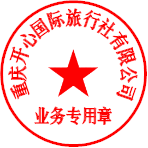 